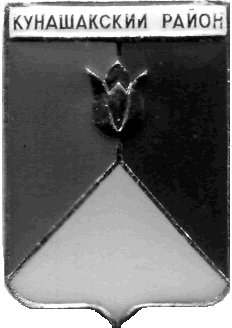 
СОБРАНИЕ ДЕПУТАТОВКУНАШАКСКОГО МУНИЦИПАЛЬНОГО РАЙОНАЧЕЛЯБИНСКОЙ ОБЛАСТИРЕШЕНИЕ6 заседание« 20 »   мая    2020 г. №  59 Об исполнении районного бюджетаза 1 квартал 2020 годаЗаслушав информацию руководителя Финансового управления администрации Кунашакского муниципального района Аюпову Р.Ф. об исполнении районного бюджета за 1 квартал 2020 года, руководствуясь Бюджетным Кодексом РФ, Федеральным Законом от 06.10.2003г. № 131-ФЗ «Об общих принципах организации местного самоуправления в Российской Федерации», Уставом Кунашакского муниципального района, Положением о бюджетном процессе, Собрание депутатов Кунашакского муниципального района	РЕШАЕТ: 1.Информацию об исполнении районного бюджета за 1 квартал 2020 года (приложения 1,2,3,4) принять к сведению.2.Настоящее решение вступает в силу со дня его подписания и подлежит опубликованию в средствах массовой информации.ПредседательСобрания депутатов							       А.В. ПлатоновПриложение 1к решению Собрания депутатовКунашакского муниципального района  "Об исполнении районного бюджета за 1 квартал 2020 года"   от «20» мая 2020 г. № 59Приложение 1к решению Собрания депутатовКунашакского муниципального района  "Об исполнении районного бюджета за 1 квартал 2020 года"   от «20» мая 2020 г. № 59Приложение 1к решению Собрания депутатовКунашакского муниципального района  "Об исполнении районного бюджета за 1 квартал 2020 года"   от «20» мая 2020 г. № 59Приложение 1к решению Собрания депутатовКунашакского муниципального района  "Об исполнении районного бюджета за 1 квартал 2020 года"   от «20» мая 2020 г. № 59Приложение 1к решению Собрания депутатовКунашакского муниципального района  "Об исполнении районного бюджета за 1 квартал 2020 года"   от «20» мая 2020 г. № 59Приложение 1к решению Собрания депутатовКунашакского муниципального района  "Об исполнении районного бюджета за 1 квартал 2020 года"   от «20» мая 2020 г. № 59Приложение 1к решению Собрания депутатовКунашакского муниципального района  "Об исполнении районного бюджета за 1 квартал 2020 года"   от «20» мая 2020 г. № 59Приложение 1к решению Собрания депутатовКунашакского муниципального района  "Об исполнении районного бюджета за 1 квартал 2020 года"   от «20» мая 2020 г. № 59Реестр источников доходов районного бюджета за 1 квартал 2020 годаРеестр источников доходов районного бюджета за 1 квартал 2020 годаРеестр источников доходов районного бюджета за 1 квартал 2020 годаРеестр источников доходов районного бюджета за 1 квартал 2020 годаРеестр источников доходов районного бюджета за 1 квартал 2020 годаРеестр источников доходов районного бюджета за 1 квартал 2020 годаРеестр источников доходов районного бюджета за 1 квартал 2020 годаРеестр источников доходов районного бюджета за 1 квартал 2020 годаНомер 
реестровой 
записиНаименование группы источников доходов бюджетов/наименование источника дохода бюджетаКлассификация доходов бюджетовКлассификация доходов бюджетовНаименование главного администратора доходов бюджетаКод строкиПрогноз доходов бюджетаФактНомер 
реестровой 
записиНаименование группы источников доходов бюджетов/наименование источника дохода бюджетакоднаименованиеНаименование главного администратора доходов бюджетаКод строкина  2020 годза  1 квартал 2020 год123456НАЛОГОВЫЕ И НЕНАЛОГОВЫЕ ДОХОДЫНАЛОГОВЫЕ И НЕНАЛОГОВЫЕ ДОХОДЫНАЛОГОВЫЕ И НЕНАЛОГОВЫЕ ДОХОДЫНАЛОГОВЫЕ И НЕНАЛОГОВЫЕ ДОХОДЫ322 694,540     70 595,408   1Налог на доходы физических лиц182 1 01 00000 00 0000 000 НАЛОГОВЫЕ И НЕНАЛОГОВЫЕ ДОХОДЫУправление Федеральной налоговой службы по Челябинской области233 115,300     49 567,058   2Налог на доходы физических лиц182 1 01 02010 01 0000 110Налог на доходы физических лиц с доходов, источником которых является налоговый агент, за исключением доходов, в отношении которых исчисление и уплата налога осуществляются в соответствии со статьями 227, 227.1 и 228 Налогового кодекса Российской ФедерацииУправление Федеральной налоговой службы по Челябинской области230 671,800     49 182,187   3Налог на доходы физических лиц182 1 01 02020 01 0000 110Налог на доходы физических лиц с доходов, полученных от осуществления деятельности физическими лицами, зарегистрированными в качестве индивидуальных предпринимателей, нотариусов, занимающихся частной практикой, адвокатов, учредивших адвокатские кабинеты, и других лиц, занимающихся частной практикой в соответствии со статьей 227 Налогового кодекса Российской ФедерацииУправление Федеральной налоговой службы по Челябинской области1 032,500            89,832   4Налог на доходы физических лиц182 1 01 02030 01 0000 110Налог на доходы физических лиц с доходов,  полученных физическими лицами в соответствии со статьей 228 Налогового Кодекса Российской ФедерацииУправление Федеральной налоговой службы по Челябинской области591,400          210,349   5Налог на доходы физических лиц182 1 01 02040 01 0000 111Налог на доходы физических лиц в виде фиксированных авансовых платежей с доходов, полученных физическими лицами, являющимися иностранными гражданами, осуществляющими трудовую деятельность по найму на основании патента в соответствии  со статьей 227.1 Налогового кодекса Российской ФедерацииУправление Федеральной налоговой службы по Челябинской области819,600            84,690   6Акцизы100 1 03 02000 01 0000 110НАЛОГИ НА ТОВАРЫ (РАБОТЫ, УСЛУГИ), РЕАЛИЗУЕМЫЕ НА ТЕРРИТОРИИ РОССИЙСКОЙ ФЕДЕРАЦИИУправление Федерального казначейства по Челябинской области40 058,940  9 281,300  7Акцизы100 1 03 02230 01 0000 110Доходы от уплаты акцизов на дизельное топливо, подлежащие распределению между бюджетами субъектов Российской Федерации и местными бюджетами с учетом установленных дифференцированных нормативов отчислений в местные бюджетыУправление Федерального казначейства по Челябинской области18 064,910       4 212,043   8Акцизы100 1 03 02240 01 0000 110Доходы от уплаты акцизов на моторные масла для дизельных и (или) карбюраторных (инжекторных) двигателей, подлежащие распределению между бюджетами субъектов Российской Федерации и местными бюджетами с учетом установленных дифференцированных нормативов отчислений в местные бюджетыУправление Федерального казначейства по Челябинской области139,370            27,458   9Акцизы100 1 03 02250 01 0000 110Доходы от уплаты акцизов на автомобильный бензин, подлежащие распределению между бюджетами субъектов Российской Федерации и местными бюджетами с учетом установленных дифференцированных нормативов отчислений в местные бюджетыУправление Федерального казначейства по Челябинской области25 063,360       5 911,826   10Акцизы100 1 03 02260 01 0000 110Доходы от уплаты акцизов на прямогонный бензин, подлежащие распределению между бюджетами субъектов Российской Федерации и местными бюджетами с учетом установленных дифференцированных нормативов отчислений в местные бюджетыУправление Федерального казначейства по Челябинской области-3 208,700  -       870,027   11Налог на совокупный доход182 1 05 00000 00 0000 000НАЛОГИ НА СОВОКУПНЫЙ ДОХОДУправление Федеральной налоговой службы по Челябинской области13 805,100  4 669,323  12Налог на совокупный доход182 1 05 01010 01 0000 110Налог, взимаемый с налогоплательщиков, выбравших в качестве объекта налогообложения  доходыУправление Федеральной налоговой службы по Челябинской области10 230,000       3 473,997   13Налог на совокупный доход182 1 05 02010 02 0000 110Единый налог на вмененный доход для отдельных видов деятельностиУправление Федеральной налоговой службы по Челябинской области2 713,900          757,042   14Налог на совокупный доход182 1 05 03010 01 0000 110Единый сельскохозяйственный налогУправление Федеральной налоговой службы по Челябинской области285,600          310,420   15Налог на совокупный доход182 1 05 04020 02 0000 110Налог, взимаемый в связи с применением патентной системы налогообложения, зачисляемый в бюджеты муниципальных районовУправление Федеральной налоговой службы по Челябинской области575,600          127,864   16Налоги, сборы и регулярные платежи за пользование природными ресурсами182 1 07 00000 00 0000 110НАЛОГИ, СБОРЫ И РЕГУЛЯРНЫЕ ПЛАТЕЖИ ЗА ПОЛЬЗОВАНИЕ ПРИРОДНЫМИ РЕСУРСАМИУправление Федеральной налоговой службы по Челябинской области525,200  302,500  17Налоги, сборы и регулярные платежи за пользование природными ресурсами182 1 07 01020 01 0000 110Налог на добычу общераспространенных полезных ископаемыхУправление Федеральной налоговой службы по Челябинской области525,200          302,500   18Государственная пошлина000 1 08 00000 01 0000 000ГОСУДАРСТВЕННАЯ ПОШЛИНА6 617,900  1 469,760  19Государственная пошлина182 1 08 03010 01 0000 110Государственная пошлина по делам, рассматриваемым в судах общей юрисдикции, мировыми судьями (за исключением Верховного Суда Российской Федерации) Управление Федеральной налоговой службы по Челябинской области3 900,000       1 022,535   20Государственная пошлина188 1 08 06000 01 0000 110Государственная пошлина за совершение действий, связанных с приобретением гражданства Российской Федерации или выходом из гражданства Российской Федерации, а также с въездом в Российскую Федерацию или выездом из Российской ФедерацииГлавное управление Министерства внутренних дел Российской Федерации по Челябинской области150,000            16,000   21Государственная пошлина182 1 08 07010 01 0000 110Государственная пошлина за государственную регистрацию юридического лица, физических лиц в качестве индивидуальных предпринимателей, изменений, вносимых в учредительные документы юридического лица, за государственную регистрацию ликвидации юридического лица и другие юридически значимые действияУправление Федеральной налоговой службы по Челябинской области10,000              0,100   22Государственная пошлина188 1 08 07100 01 0000 110Государственная пошлина за выдачу и обмен паспорта гражданина Российской Федерации 2,4Главное управление Министерства внутренних дел Российской Федерации по Челябинской области200,000            45,375   23Государственная пошлина188 1 08 07141 01 0000 110Государственная пошлина за государственную регистрацию транспортных средств и иные юридически значимые действия уполномоченных федеральных государственных органов, связанные с изменением и выдачей документов на транспортные средства, регистрационных знаков, водительских удостоверенийГлавное управление Министерства внутренних дел Российской Федерации по Челябинской области700,000          182,000   24Государственная пошлина321 1 08 07020 01 0000 110Государственная пошлина за государственную регистрацию юридического лица, физических лиц в качестве индивидуальных предпринимателей, изменений, вносимых в учредительные документы юридического лица, за государственную регистрацию ликвидации юридического лица и другие юридически значимые действия Управление Федеральной службы государственной регистрации, кадастра и картографии по Челябинской области1 657,900          203,750   25Доходы от использования имущества, находящегося в государственной и муниципальной  собственности000 1 11 00000 00 0000 000ДОХОДЫ ОТ ИСПОЛЬЗОВАНИЯ ИМУЩЕСТВА, НАХОДЯЩЕГОСЯ В ГОСУДАРСТВЕННОЙ И МУНИЦИПАЛЬНОЙ СОБСТВЕННОСТИ7 560,100  1 189,936  26Доходы от использования имущества, находящегося в государственной и муниципальной  собственности772 1 11 05013 05 0000 120Доходы, получаемые в виде арендной платы за земельные участки, государственная собственность на которые не разграничена и которые расположены в границах сельских поселений, а также средства от продажи права на заключение договоров аренды указанных земельных участковУправление имущественных и земельных отношений администрации Кунашакского муниципального района4 100,000          769,026   27Доходы от использования имущества, находящегося в государственной и муниципальной  собственности772 1 11 05025 05 0000 120Доходы, получаемые в виде арендной платы, а также средства от продажи права на заключение договоров аренды за земли, находящиеся в собственности муниципальных районов (за исключением земельных участков муниципальных бюджетных и автономных учреждений)Управление имущественных и земельных отношений администрации Кунашакского муниципального района34,700  0,000  28Доходы от использования имущества, находящегося в государственной и муниципальной  собственности742 1 11 05035 05 0000 120Доходы от сдачи в аренду имущества, находящегося в оперативном управлении органов управления муниципальных районов и созданных ими учреждений (за исключением имущества муниципальных бюджетных и автономных учреждений)Управление культуры,  молодежной политики и информации администрации Кунашакского муниципального района86,400            18,400   29Доходы от использования имущества, находящегося в государственной и муниципальной  собственности761 1 11 05035 05 0000 120Доходы от сдачи в аренду имущества, находящегося в оперативном управлении органов управления муниципальных районов и созданных ими учреждений (за исключением имущества муниципальных бюджетных и автономных учреждений) Управление образования администрации Кунашакского муниципального района294,000            51,394   30Доходы от использования имущества, находящегося в государственной и муниципальной  собственности772 1 11 05075 05 0000 120Доходы от сдачи в аренду имущества, составляющего казну муниципальных районов (за исключением земельных участков)Управление имущественных и земельных отношений администрации Кунашакского муниципального района2 000,000          340,567   31Доходы от использования имущества, находящегося в государственной и муниципальной  собственности772 1 11 07015 05 0000 120Доходы от перечисления части прибыли, остающейся после уплаты налогов и иных обязательных платежей муниципальных унитарных предприятий, созданных муниципальными районами Управление имущественных и земельных отношений администрации Кунашакского муниципального района1 000,000  0,000  32Доходы от использования имущества, находящегося в государственной и муниципальной  собственности772 1 11 09045 05 0000 120Прочие поступления от использования имущества, находящегося в собственности муниципальных районов (за исключением имущества муниципальных бюджетных и автономных учреждений, а также имущества муниципальных унитарных предприятий, в том числе казенных)Управление имущественных и земельных отношений администрации Кунашакского муниципального района45,000            10,549   33Платежи при пользовании природными ресурсами048 1 12 01010 01 0000 120ПЛАТЕЖИ ПРИ ПОЛЬЗОВАНИИ ПРИРОДНЫМИ РЕСУРСАМИУправление Федеральной службы по надзору в сфере природопользования по Челябинской области203,900            23,565   34Доходы от оказания платных услуг (работ) и компенсации затрат государства000 1 13 00000 00 0000 000ДОХОДЫ ОТ ОКАЗАНИЯ ПЛАТНЫХ УСЛУГ (РАБОТ) И КОМПЕНСАЦИИ ЗАТРАТ ГОСУДАРСТВА10 526,000  2 578,428  35Доходы от оказания платных услуг (работ) и компенсации затрат государства742 1 13 01995 05 0000 130Прочие доходы от оказания  платных услуг (работ) получателями средств бюджетов муниципальных районовУправление культуры,  молодежной политики и информации администрации Кунашакского муниципального района302,000            79,750   36Доходы от оказания платных услуг (работ) и компенсации затрат государства761 1 13 01995 05 0000 130Прочие доходы от оказания  платных услуг (работ) получателями средств бюджетов муниципальных районовУправление образования администрации Кунашакского муниципального района9 968,000       2 347,812   37Доходы от оказания платных услуг (работ) и компенсации затрат государства761 1 13 02995 05 0000 130Прочие доходы от компенсации затрат бюджетов  муниципальных районовУправление образования администрации Кунашакского муниципального района256,000              0,055   Доходы от оказания платных услуг (работ) и компенсации затрат государства762 1 13 02995 05 0000 130Прочие доходы от компенсации затрат бюджетов  муниципальных районовАдминистрация Кунашакского муниципального района Челябинской области0,000            20,294   Доходы от оказания платных услуг (работ) и компенсации затрат государства763 1 13 02995 05 0000 130Прочие доходы от компенсации затрат бюджетов  муниципальных районовФинансовое управление администрации Кунашакского муниципального района0,000            71,918   Доходы от оказания платных услуг (работ) и компенсации затрат государства768 1 13 02995 05 0000 130Прочие доходы от компенсации затрат бюджетов  муниципальных районовУправление социальной защиты населения администрации Кунашакского муниципального района Челябинской области0,000            10,984   Доходы от оказания платных услуг (работ) и компенсации затрат государства772 1 13 02995 05 0000 130Прочие доходы от компенсации затрат бюджетов  муниципальных районовУправление имущественных и земельных отношений администрации Кунашакского муниципального района0,000            47,615   38Доходы от продажи материальных и нематериальных активов772 1 14 00000 00 0000 000ДОХОДЫ ОТ ПРОДАЖИ МАТЕРИАЛЬНЫХ И НЕМАТЕРИАЛЬНЫХ АКТИВОВУправление имущественных и земельных отношений администрации Кунашакского муниципального района9 090,500  1 207,242  39Доходы от продажи материальных и нематериальных активов772 1 14 02053 05 0000 410Доходы от реализации имущества, находящегося в собственности муниципальных районов (за исключением  движимого имущества муниципальных бюджетных и автономных учреждений, а также имущества муниципальных унитарных предприятий, в том числе казенных), в части реализации основных средств по указанному имуществуУправление имущественных и земельных отношений администрации Кунашакского муниципального района3 805,000          463,990   40Доходы от продажи материальных и нематериальных активов772 1 14 06013 05 0000 430Доходы от продажи земельных участков, государственная собственность на которые не разграничена и которые расположены в границах сельских поселенийУправление имущественных и земельных отношений администрации Кунашакского муниципального района5 285,500          743,252   41Штрафы, санкции, возмещение ущерба000 1 16 00000 00 0000 000ШТРАФЫ, САНКЦИИ, ВОЗМЕЩЕНИЕ УЩЕРБА1 191,600          306,194   42Прочие неналоговые доходы000 1 17 00000 00 0000 000ПРОЧИЕ НЕНАЛОГОВЫЕ ДОХОДЫ0,000              0,102   43Безвозмездные поступления000 2 02 00000 00 0000 000БЕЗВОЗМЕЗДНЫЕ ПОСТУПЛЕНИЯ ОТ ДРУГИХ БЮДЖЕТОВ БЮДЖЕТНОЙ СИСТЕМЫ РОССИЙСКОЙ ФЕДЕРАЦИИ1 206 266,060  183 280,845  44Безвозмездные поступления000 2 02 15001 05 0000 150Дотации бюджетам муниципальных районов на выравнивание бюджетной обеспеченности98 223,000     21 281,800   45Безвозмездные поступления000 2 02 15002 05 0000 150Дотации бюджетам муниципальных районов на поддержку мер по обеспечению сбалансированности бюджетов16 300,000  0,000  46Безвозмездные поступления000 2 02 15009 05 0000 150Дотации бюджетам муниципальных районов на частичную компенсацию дополнительных расходов на повышение оплаты труда работников бюджетной сферы и иные цели 154 344,800     33 441,400   47Безвозмездные поступления000 2 02 20000 05 0000 150Субсидии бюджетам бюджетной системы Российской Федерации  (межбюджетные субсидии)357 544,360       5 603,403   48Безвозмездные поступления000 2 02 30000 05 0000 150Субвенции бюджетам бюджетной системы Российской Федерации579 853,900   122 954,242   49Безвозмездные поступления000 2 02 40000 05 0000 150Иные межбюджетные трансферты0,000  0,000  50Безвозмездные поступления000 2 07 05030 05 0000 150Прочие безвозмездные поступления в бюджеты муниципальных районов0,000  0,000  51Возврат остатков000 2 19 00000 05 0000 150ВОЗВРАТ ОСТАТКОВ СУБСИДИЙ, СУБВЕНЦИЙ И ИНЫХ МЕЖБЮДЖЕТНЫХ ТРАНСФЕРТОВ, ИМЕЮЩИХ ЦЕЛЕВОЕ НАЗНАЧЕНИЕ, ПРОШЛЫХ ЛЕТ0,000  -10,984  ДОХОДЫ БЮДЖЕТА - ВСЕГОДОХОДЫ БЮДЖЕТА - ВСЕГОДОХОДЫ БЮДЖЕТА - ВСЕГОДОХОДЫ БЮДЖЕТА - ВСЕГОДОХОДЫ БЮДЖЕТА - ВСЕГОДОХОДЫ БЮДЖЕТА - ВСЕГО1 528 960,600  253 865,269  Приложение 2к решению Собрания депутатовКунашакского муниципального района"Об исполнении районного бюджета за 1 квартал 2020 года" от «20»  мая   2020 г. № 59Приложение 2к решению Собрания депутатовКунашакского муниципального района"Об исполнении районного бюджета за 1 квартал 2020 года" от «20»  мая   2020 г. № 59Приложение 2к решению Собрания депутатовКунашакского муниципального района"Об исполнении районного бюджета за 1 квартал 2020 года" от «20»  мая   2020 г. № 59Приложение 2к решению Собрания депутатовКунашакского муниципального района"Об исполнении районного бюджета за 1 квартал 2020 года" от «20»  мая   2020 г. № 59Приложение 2к решению Собрания депутатовКунашакского муниципального района"Об исполнении районного бюджета за 1 квартал 2020 года" от «20»  мая   2020 г. № 59Приложение 2к решению Собрания депутатовКунашакского муниципального района"Об исполнении районного бюджета за 1 квартал 2020 года" от «20»  мая   2020 г. № 59Распределение бюджетных ассигнований по целевым статьям (государственным, муниципальным программам и непрограммным направлениям деятельности), группам видов расходов, разделам и подразделам классификации расходов бюджетов за 1 квартал 2020 годаРаспределение бюджетных ассигнований по целевым статьям (государственным, муниципальным программам и непрограммным направлениям деятельности), группам видов расходов, разделам и подразделам классификации расходов бюджетов за 1 квартал 2020 годаРаспределение бюджетных ассигнований по целевым статьям (государственным, муниципальным программам и непрограммным направлениям деятельности), группам видов расходов, разделам и подразделам классификации расходов бюджетов за 1 квартал 2020 годаРаспределение бюджетных ассигнований по целевым статьям (государственным, муниципальным программам и непрограммным направлениям деятельности), группам видов расходов, разделам и подразделам классификации расходов бюджетов за 1 квартал 2020 годаРаспределение бюджетных ассигнований по целевым статьям (государственным, муниципальным программам и непрограммным направлениям деятельности), группам видов расходов, разделам и подразделам классификации расходов бюджетов за 1 квартал 2020 годаРаспределение бюджетных ассигнований по целевым статьям (государственным, муниципальным программам и непрограммным направлениям деятельности), группам видов расходов, разделам и подразделам классификации расходов бюджетов за 1 квартал 2020 годаРаспределение бюджетных ассигнований по целевым статьям (государственным, муниципальным программам и непрограммным направлениям деятельности), группам видов расходов, разделам и подразделам классификации расходов бюджетов за 1 квартал 2020 годаРаспределение бюджетных ассигнований по целевым статьям (государственным, муниципальным программам и непрограммным направлениям деятельности), группам видов расходов, разделам и подразделам классификации расходов бюджетов за 1 квартал 2020 годаРаспределение бюджетных ассигнований по целевым статьям (государственным, муниципальным программам и непрограммным направлениям деятельности), группам видов расходов, разделам и подразделам классификации расходов бюджетов за 1 квартал 2020 годаРаспределение бюджетных ассигнований по целевым статьям (государственным, муниципальным программам и непрограммным направлениям деятельности), группам видов расходов, разделам и подразделам классификации расходов бюджетов за 1 квартал 2020 годаРаспределение бюджетных ассигнований по целевым статьям (государственным, муниципальным программам и непрограммным направлениям деятельности), группам видов расходов, разделам и подразделам классификации расходов бюджетов за 1 квартал 2020 годаРаспределение бюджетных ассигнований по целевым статьям (государственным, муниципальным программам и непрограммным направлениям деятельности), группам видов расходов, разделам и подразделам классификации расходов бюджетов за 1 квартал 2020 годаРаспределение бюджетных ассигнований по целевым статьям (государственным, муниципальным программам и непрограммным направлениям деятельности), группам видов расходов, разделам и подразделам классификации расходов бюджетов за 1 квартал 2020 годаРаспределение бюджетных ассигнований по целевым статьям (государственным, муниципальным программам и непрограммным направлениям деятельности), группам видов расходов, разделам и подразделам классификации расходов бюджетов за 1 квартал 2020 годаРаспределение бюджетных ассигнований по целевым статьям (государственным, муниципальным программам и непрограммным направлениям деятельности), группам видов расходов, разделам и подразделам классификации расходов бюджетов за 1 квартал 2020 годаРаспределение бюджетных ассигнований по целевым статьям (государственным, муниципальным программам и непрограммным направлениям деятельности), группам видов расходов, разделам и подразделам классификации расходов бюджетов за 1 квартал 2020 годаРаспределение бюджетных ассигнований по целевым статьям (государственным, муниципальным программам и непрограммным направлениям деятельности), группам видов расходов, разделам и подразделам классификации расходов бюджетов за 1 квартал 2020 годаРаспределение бюджетных ассигнований по целевым статьям (государственным, муниципальным программам и непрограммным направлениям деятельности), группам видов расходов, разделам и подразделам классификации расходов бюджетов за 1 квартал 2020 годаРаспределение бюджетных ассигнований по целевым статьям (государственным, муниципальным программам и непрограммным направлениям деятельности), группам видов расходов, разделам и подразделам классификации расходов бюджетов за 1 квартал 2020 годаРаспределение бюджетных ассигнований по целевым статьям (государственным, муниципальным программам и непрограммным направлениям деятельности), группам видов расходов, разделам и подразделам классификации расходов бюджетов за 1 квартал 2020 годаРаспределение бюджетных ассигнований по целевым статьям (государственным, муниципальным программам и непрограммным направлениям деятельности), группам видов расходов, разделам и подразделам классификации расходов бюджетов за 1 квартал 2020 годаРаспределение бюджетных ассигнований по целевым статьям (государственным, муниципальным программам и непрограммным направлениям деятельности), группам видов расходов, разделам и подразделам классификации расходов бюджетов за 1 квартал 2020 годаРаспределение бюджетных ассигнований по целевым статьям (государственным, муниципальным программам и непрограммным направлениям деятельности), группам видов расходов, разделам и подразделам классификации расходов бюджетов за 1 квартал 2020 годаРаспределение бюджетных ассигнований по целевым статьям (государственным, муниципальным программам и непрограммным направлениям деятельности), группам видов расходов, разделам и подразделам классификации расходов бюджетов за 1 квартал 2020 годаРаспределение бюджетных ассигнований по целевым статьям (государственным, муниципальным программам и непрограммным направлениям деятельности), группам видов расходов, разделам и подразделам классификации расходов бюджетов за 1 квартал 2020 годаРаспределение бюджетных ассигнований по целевым статьям (государственным, муниципальным программам и непрограммным направлениям деятельности), группам видов расходов, разделам и подразделам классификации расходов бюджетов за 1 квартал 2020 годаРаспределение бюджетных ассигнований по целевым статьям (государственным, муниципальным программам и непрограммным направлениям деятельности), группам видов расходов, разделам и подразделам классификации расходов бюджетов за 1 квартал 2020 годаРаспределение бюджетных ассигнований по целевым статьям (государственным, муниципальным программам и непрограммным направлениям деятельности), группам видов расходов, разделам и подразделам классификации расходов бюджетов за 1 квартал 2020 годаРаспределение бюджетных ассигнований по целевым статьям (государственным, муниципальным программам и непрограммным направлениям деятельности), группам видов расходов, разделам и подразделам классификации расходов бюджетов за 1 квартал 2020 годаРаспределение бюджетных ассигнований по целевым статьям (государственным, муниципальным программам и непрограммным направлениям деятельности), группам видов расходов, разделам и подразделам классификации расходов бюджетов за 1 квартал 2020 года(тыс. рублей)НаименованиеЦелевая
статьяГруппа вида расходовРазделПодразделСуммаВСЕГО246 132,518Государственная программа Челябинской области «Комплексное развитие сельских территорий в Челябинской области»02 0 00 000000,000Мероприятия по развитию газификации на сельских территориях (Закупка товаров, работ и услуг для обеспечения государственных (муниципальных) нужд)02 0 00 L576420005020,000Государственная программа Челябинской области "Развитие образования в Челябинской области"03 0 00 0000038 597,037Организация отдыха детей в каникулярное время  (Закупка товаров, работ и услуг для обеспечения государственных (муниципальных) нужд)03 0 00 0301020007030,000Организация отдыха детей в каникулярное время  (Закупка товаров, работ и услуг для обеспечения государственных (муниципальных) нужд)03 1 00 0301020007070,000Организация отдыха детей в каникулярное время (Предоставление субсидий бюджетным, автономным учреждениям и иным некоммерческим организациям)03 1 00 0301060007070,000Компенсация затрат родителей (законных представителей) детей-инвалидов в части организации обучения по основным общеобразовательным программам на дому (Социальное обеспечение и иные выплаты населению)03 1 00 0302030010031 261,627Обеспечение питанием детей из малообеспеченных семей и детей с нарушениями здоровья, обучающихся в муниципальных общеобразовательных организациях (Закупка товаров, работ и услуг для обеспечения государственных (муниципальных) нужд)03 1 00 03030200070296,648Обеспечение питанием детей из малообеспеченных семей и детей с нарушениями здоровья, обучающихся в муниципальных общеобразовательных организациях (Предоставление субсидий бюджетным, автономным учреждениям и иным некоммерческим организациям)03 1 00 0303060007020,000Приобретение транспортных средств для организации перевозки обучающихся (Закупка товаров, работ и услуг для обеспечения государственных (муниципальных) нужд)03 1 00 0304020007020,000Организация работы комиссий по делам несовершеннолетних и защите их прав (Расходы на выплаты персоналу в целях обеспечения выполнения функций государственными (муниципальными) органами, казенными учреждениями, органами управления государственными внебюджетными фондами)03 1 00 03060100011395,228Организация предоставления психолого-педагогической, медицинской и социальной помощи обучающимся, испытывающим трудности в освоении основных общеобразовательных программ, своем развитии и социальной адаптации (Закупка товаров, работ и услуг для обеспечения государственных (муниципальных) нужд)03 0 00 0307020007023,250Обеспечение государственных гарантий реализации прав на получение общедоступного и бесплатного дошкольного, начального общего, основного общего, среднего общего образования и обеспечение дополнительного образования детей в муниципальных общеобразовательных организациях (Расходы на выплаты персоналу в целях обеспечения выполнения функций государственными (муниципальными) органами, казенными учреждениями, органами управления государственными внебюджетными фондами)03 1 00 03120100070232 711,080Обеспечение государственных гарантий реализации прав на получение общедоступного и бесплатного дошкольного, начального общего, основного общего, среднего общего образования и обеспечение дополнительного образования детей в муниципальных общеобразовательных организациях (Закупка товаров, работ и услуг для обеспечения государственных (муниципальных) нужд)03 1 00 031202000702197,007Обеспечение государственных гарантий реализации прав на получение общедоступного и бесплатного дошкольного, начального общего, основного общего, среднего общего образования и обеспечение дополнительного образования детей в муниципальных общеобразовательных организациях (Предоставление субсидий бюджетным, автономным учреждениям и иным некоммерческим организациям)03 1 00 0312060007024 175,767Обеспечение молоком (молочной продукцией) обучающихся по программам начального общего образования в муниципальных общеобразовательных организациях (Закупка товаров, работ и услуг для обеспечения государственных (муниципальных) нужд)03 1 00 03300200070256,430Обеспечение молоком (молочной продукцией) обучающихся по программам начального общего образования в муниципальных общеобразовательных организациях (Предоставление субсидий бюджетным, автономным учреждениям и иным некоммерческим организациям)03 1 00 0330060007020,000Проведение капитального ремонта зданий и сооружений муниципальных организаций отдыха и оздоровления детей (Предоставление субсидий бюджетным, автономным учреждениям и иным некоммерческим организациям)03 1 00 0331060007070,000Проведение ремонтных работ по замене оконных блоков в муниципальных общеобразовательных организациях (Закупка товаров, работ и услуг для обеспечения государственных (муниципальных) нужд)03 1 00 0333020007020,000Создание (обновление) материально-технической базы для реализации основных и дополнительных общеобразовательных программ цифрового и гуманитарного профилей в общеобразовательных организациях, расположенных в сельской местности (Закупка товаров, работ и услуг для обеспечения государственных (муниципальных) нужд)03 2 E1 5169020007020,000Внедрение целевой модели цифровой образовательной среды в общеобразовательных организациях, расположенных на территории Челябинской области (Закупка товаров, работ и услуг для обеспечения государственных (муниципальных) нужд)03 5 E4 5210020007020,000Государственная программа Челябинской области «Поддержка и развитие дошкольного образования в Челябинской области» на 2015–2025 годы04 0 00 0000011 611,950Компенсация части платы, взимаемой с родителей (законных представителей) за присмотр и уход за детьми в образовательных организациях, реализующих образовательную программу дошкольного образования, расположенных на территории Челябинской области (Социальное обеспечение и иные выплаты населению)04 0 00 0405030010041 111,950Привлечение детей из малообеспеченных, неблагополучных семей, а также семей, оказавшихся в трудной жизненной ситуации, в расположенные на территории Челябинской области муниципальные дошкольные образовательные организации через предоставление компенсации части родительской платы (Закупка товаров, работ и услуг для обеспечения государственных (муниципальных) нужд)04 1 00 0406020010040,000Проведение капитального ремонта зданий и сооружений муниципальных организаций дошкольного образования (Закупка товаров, работ и услуг для обеспечения государственных (муниципальных) нужд)04 1 00 0408020007010,000Обеспечение государственных гарантий реализации прав на получение общедоступного и бесплатного дошкольного образования в муниципальных дошкольных образовательных организациях (Расходы на выплаты персоналу в целях обеспечения выполнения функций государственными (муниципальными) органами, казенными учреждениями, органами управления государственными внебюджетными фондами)04 1 00 04010100070110 468,851Обеспечение государственных гарантий реализации прав на получение общедоступного и бесплатного дошкольного образования в муниципальных дошкольных образовательных организациях (Закупка товаров, работ и услуг для обеспечения государственных (муниципальных) нужд)04 1 00 04010200070131,149Создание в расположенных на территории Челябинской области муниципальных образовательных организациях, реализующих образовательную программу дошкольного образования, условий для получения детьми дошкольного возраста с ограниченными возможностями здоровья качественного образования и коррекции развития (Закупка товаров, работ и услуг для обеспечения государственных (муниципальных) нужд)04 1 00 0402020007010,000Государственная программа Челябинской области «Развитие дорожного хозяйства и транспортной доступности в Челябинской области»06 0 00 000000,000Капитальный ремонт, ремонт и содержание автомобильных дорог общего пользования местного значения (Закупка товаров, работ и услуг для обеспечения государственных (муниципальных) нужд)06 1 00 0605020004090,000Государственная программа Челябинской области "Управление государственными финансами и государственным долгом Челябинской области" 10 0 00 000004 157,700Осуществление государственных полномочий по расчету и предоставлению дотаций сельским поселениям за счет средств областного бюджета (Межбюджетные трансферты)10 3 00 7287050014014 157,700Государственная программа Челябинской области «Содействие созданию в Челябинской области (исходя из прогнозируемой потребности) новых мест в общеобразовательных организациях»11 0 00 000000,000Создание новых мест в общеобразовательных организациях, расположенных на территории Челябинской области (Закупка товаров, работ и услуг для обеспечения государственных (муниципальных) нужд)11 2 00 1102020007020,000Проведение капитального ремонта зданий муниципальных общеобразовательных организаций (Закупка товаров, работ и услуг для обеспечения государственных (муниципальных) нужд)11 2 00 1101020007020,000Государственная программа Челябинской области "Развитие архивного дела в Челябинской области"12 0 00 000002,880Подпрограмма "Организация приема и обеспечение сохранности принятых на государственное хранение в государственный и муниципальные архивы Челябинской области архивных документов в 2016-2018 годах"12 1 00 000002,880Комплектование, учет, использование и хранение архивных документов, отнесенных к государственной собственности Челябинской области (Закупка товаров, работ и услуг для обеспечения государственных (муниципальных) нужд)12 1 00 1201020008042,880Государственная программа Челябинской области "Обеспечение доступным и комфортным жильем граждан Российской Федерации" в Челябинской области на 2014 - 2020 годы14 0 00 000004 592,700Строительство газопроводов и газовых сетей (Капитальные вложения в объекты недвижимого имущества государственной (муниципальной) собственности)14 2 00 1405040005050,000Модернизация, реконструкция, капитальный ремонт и строительство котельных, систем водоснабжения, водоотведения, систем электроснабжения, теплоснабжения, включая центральные тепловые пункты, в том числе проектно-изыскательские работы (Закупка товаров, работ и услуг для обеспечения государственных (муниципальных) нужд)14 2 00 1406020005020,000Предоставление молодым семьям – участникам подпрограммы социальных выплат на приобретение жилого помещения эконом-класса или создание объекта индивидуального жилищного строительства эконом-класса (Социальное обеспечение и иные выплаты населению)14 4 00 L497030010034 592,700Государственная программа Челябинской области "Развитие физической культуры и спорта в Челябинской области" на 2020 - 2022 годы20 0 00 00000352,230Приобретение спортивного инвентаря и оборудования для физкультурно-спортивных организаций (Закупка товаров, работ и услуг для государственных (муниципальных) нужд)20 1 00 2004420011020,000Оплата услуг специалистов по организации физкультурно-оздоровительной и спортивно-массовой работы с населением от 6 до 18 лет (Расходы на выплаты персоналу в целях обеспечения выполнения функций государственными (муниципальными) органами, казенными учреждениями, органами управления государственными внебюджетными фондами)20 1 00 200451001102176,130Реализация инвестиционных проектов на территории муниципальных образований (Закупка товаров, работ и услуг для государственных (муниципальных) нужд)20 1 00 2004В20011020,000Оплата услуг специалистов по организации физкультурно-оздоровительной и спортивно-массовой работы с населением, занятым в экономике, и гражданами старшего поколения (Расходы на выплаты персоналу в целях обеспечения выполнения функций государственными (муниципальными) органами, казенными учреждениями, органами управления государственными внебюджетными фондами)20 1 00 2004Г1001102117,400Оплата услуг специалистов по организации физкультурно-оздоровительной и спортивно-массовой работы с лицами с ограниченными возможностями здоровья (Расходы на выплаты персоналу в целях обеспечения выполнения функций государственными (муниципальными) органами, казенными учреждениями, органами управления государственными внебюджетными фондами)20 2 00 20047100110258,700Государственная программа Челябинской области "Повышение эффективности реализации молодежной политики в Челябинской области" на 2020 - 2022 годы21 0 00 0000036,814Организация и проведение мероприятий с детьми и молодежью (Закупка товаров, работ и услуг для государственных (муниципальных) нужд)21 1 E8 21010200070736,814Государственная программа Челябинской области "Улучшение условий и охраны труда в Челябинской области на 2019-2021 годы"22 0 00 0000076,420Реализация переданных государственных полномочий в области охраны труда (Расходы на выплаты персоналу в целях обеспечения выполнения функций государственными (муниципальными) органами, казенными учреждениями, органами управления государственными внебюджетными фондами)22 0 00 22030100040171,845Реализация переданных государственных полномочий в области охраны труда (Закупка товаров, работ и услуг для государственных (муниципальных) нужд)22 0 00 2203020004014,575Государственная программа Челябинской области "Защита населения и территории от чрезвычайных ситуаций, обеспечение пожарной безопасности Челябинской области" на 2014 - 2021 годы25 0 00 000000,000Обеспечение первичных мер пожарной безопасности в части создания условий для организации добровольной пожарной охраны (межбюджетные трансферты)25 2 01 2460050003100,000Государственная программа Челябинской области «Развитие социальной защиты населения в Челябинской области» на 2020–2022 годы28 0 00 0000069 421,401Подпрограмма "Дети Южного Урала"28 1 00 0000023 739,940Реализация полномочий Российской Федерации по выплате государственных пособий лицам, не подлежащим обязательному социальному страхованию на случай временной нетрудоспособности и в связи с материнством, и лицам, уволенным в связи с ликвидацией организаций (прекращением деятельности, полномочий физическими лицами), в соответствии с Федеральным законом от 19 мая 1995 года № 81-ФЗ «О государственных пособиях гражданам, имеющим детей»(Социальное обеспечение и иные выплаты населению)28 1 00 5380030010044 408,201Социальная поддержка детей-сирот и детей, оставшихся без попечения родителей, находящихся в муниципальных образовательных организациях для детей-сирот и детей, оставшихся без попечения родителей (Предоставление субсидий бюджетным, автономным учреждениям и иным некоммерческим организациям)28 1 00 2810060010045 625,950Обеспечение предоставления жилых помещений детям-сиротам и детям, оставшимся без попечения родителей, лицам из их числа по договорам найма специализированных жилых помещений за счет средств областного бюджета (Капитальные вложения в объекты недвижимого имущества)28 1 00 2813040010040,000Содержание ребенка в семье опекуна и приемной семье, а также вознаграждение, причитающееся приемному родителю в соответствии с Законом Челябинской области "О мерах социальной поддержки детей-сирот и детей, оставшихся без попечения родителей, вознаграждении, причитающемся приемному родителю, и социальных гарантиях приемной семье" (Закупка товаров, работ и услуг для государственных (муниципальных) нужд)28 1 00 281402001004107,513Содержание ребенка в семье опекуна и приемной семье, а также вознаграждение, причитающееся приемному родителю в соответствии с Законом Челябинской области "О мерах социальной поддержки детей-сирот и детей, оставшихся без попечения родителей, вознаграждении, причитающемся приемному родителю, и социальных гарантиях приемной семье" (Социальное обеспечение и иные выплаты населению)28 1 00 2814030010047 992,574Ежемесячная денежная выплата на оплату жилья и коммунальных услуг многодетной семье в соответствии с Законом Челябинской области «О статусе и дополнительных мерах социальной поддержки многодетной семьи в Челябинской области» (Закупка товаров, работ и услуг для государственных (муниципальных) нужд)28 1 00 2822020100422,441Ежемесячная денежная выплата на оплату жилья и коммунальных услуг многодетной семье в соответствии с Законом Челябинской области «О статусе и дополнительных мерах социальной поддержки многодетной семьи в Челябинской области» (Социальное обеспечение и иные выплаты населению)28 1 00 2822030010041 612,958Пособие на ребенка в соответствии с Законом Челябинской области «О пособии на ребенка» (Закупка товаров, работ и услуг для государственных (муниципальных) нужд)28 1 00 28190200100447,484Пособие на ребенка в соответствии с Законом Челябинской области «О пособии на ребенка» (Социальное обеспечение и иные выплаты населению)28 1 00 2819030010043 350,434Выплата областного единовременного пособия при рождении ребенка в соответствии с Законом Челябинской области «Об областном единовременном пособии при рождении ребенка" (Социальное обеспечение и иные выплаты населению)28 1 Р1 2818020010042,385Выплата областного единовременного пособия при рождении ребенка в соответствии с Законом Челябинской области «Об областном единовременном пособии при рождении ребенка" (Социальное обеспечение и иные выплаты населению)28 1 Р1 281803001004165,000Организация и осуществление деятельности по опеке и попечительству (Расходы на выплаты персоналу в целях обеспечения выполнения функций государственными (муниципальными) органами, казенными учреждениями, органами управления государственными внебюджетными фондами)28 1 00 281101001006395,178Организация и осуществление деятельности по опеке и попечительству (Закупка товаров, работ и услуг для государственных (муниципальных) нужд)28 1 00 2811020010069,822Подпрограмма "Повышение качества жизни граждан пожилого возраста и иных категорий граждан"28 2 00 0000034 749,981Ежемесячная денежная выплата в соответствии с Законом Челябинской области "О мерах социальной поддержки ветеранов в Челябинской области" (Закупка товаров, работ и услуг для государственных (муниципальных) нужд)28 2 00 28300200100355,531Ежемесячная денежная выплата в соответствии с Законом Челябинской области "О мерах социальной поддержки ветеранов в Челябинской области" (Социальное обеспечение и иные выплаты населению)28 2 00 2830030010033 272,852Ежемесячная денежная выплата в соответствии с Законом Челябинской области "О мерах социальной поддержки жертв политических репрессий в Челябинской области" (Закупка товаров, работ и услуг для государственных (муниципальных) нужд)28 2 00 2831020010033,091Ежемесячная денежная выплата в соответствии с Законом Челябинской области "О мерах социальной поддержки жертв политических репрессий в Челябинской области" (Социальное обеспечение и иные выплаты населению)28 2 00 283103001003176,513Ежемесячная денежная выплата в соответствии с Законом Челябин-ской области "О звании "Ветеран труда Челябинской области"  (Закупка товаров, работ и услуг для государственных (муниципальных) нужд)28 2 00 28320200100329,837Ежемесячная денежная выплата в соответствии с Законом Челябин-ской области "О звании "Ветеран труда Челябинской области" (Социальное обеспечение и иные выплаты населению)28 2 00 2832030010031 749,148Компенсация расходов на оплату жилых помещений и коммунальных услуг в соответствии с Законом Челябинской области "О дополнительных мерах социальной поддержки отдельных категорий граждан в Челябинской области" (Закупка товаров, работ и услуг для государственных (муниципальных) нужд)28 2 00 2833020010030,365Компенсация расходов на оплату жилых помещений и коммунальных услуг в соответствии с Законом Челябинской области "О дополнительных мерах социальной поддержки отдельных категорий граждан в Челябинской области" (Социальное обеспечение и иные выплаты населению)28 2 00 28330300100331,051Компенсационные выплаты за пользование услугами связи в соответствии с Законом Челябинской области "О дополнительных мерах социальной поддержки отдельных категорий граждан в Челябинской области" (Закупка товаров, работ и услуг для государственных (муниципальных) нужд)28 2 00 2834020010030,058Компенсационные выплаты за пользование услугами связи в соответствии с Законом Челябинской области "О дополнительных мерах социальной поддержки отдельных категорий граждан в Челябинской области" (Социальное обеспечение и иные выплаты населению)28 2 00 2834030010033,525Компенсация расходов на уплату взноса на капитальный ремонт общего имущества в сногоквартирном доме в соответствии с Законом Челябинской области "О дополнительных мерах социальной поддержки отдельных категорий граждан в Челябинской области"  (Закупка товаров, работ и услуг для государственных (муниципальных) нужд)28 2 00 2835020010033,496Компенсация расходов на уплату взноса на капитальный ремонт общего имущества в сногоквартирном доме в соответствии с Законом Челябинской области "О дополнительных мерах социальной поддержки отдельных категорий граждан в Челябинской области"  (Социальное обеспечение и иные выплаты населению)28 2 00 283503001003111,509Предоставление гражданам субсидий на оплату жилого помещения и коммунальных услуг (Закупка товаров, работ и услуг для государственных (муниципальных) нужд)28 2 00 28370200100329,199Предоставление гражданам субсидий на оплату жилого помещения и коммунальных услуг (Социальное обеспечение и иные выплаты населению)28 2 00 2837030010031 830,096Предоставление гражданам субсидий на оплату жилого помещения и коммунальных услуг (Расходы на выплаты персоналу в целях обеспечения выполнения функций государственными (муниципальными) органами, казенными учреждениями, органами управления государственными внебюджетными фондами)28 2 00 283701001006437,051Предоставление гражданам субсидий на оплату жилого помещения и коммунальных услуг (Закупка товаров, работ и услуг для государственных (муниципальных) нужд)28 2 00 283702001006162,949Предоставление гражданам субсидий на оплату жилого помещения и коммунальных услуг (Иные бюджетные ассигнования)28 2 00 2837080010060,000Единовременная выплата в соответствии с Законом Челябинской области "О дополнительных мерах социальной поддержки отдельных категорий граждан в связи с переходом к цифровому телерадиовещанию" (Закупка товаров, работ и услуг для государственных (муниципальных) нужд)28 2 00 2843020010030,179Единовременная выплата в соответствии с Законом Челябинской области "О дополнительных мерах социальной поддержки отдельных категорий граждан в связи с переходом к цифровому телерадиовещанию" (Социальное обеспечение и иные выплаты населению)28 2 00 28430300100310,760Реализация полномочий Российской Федерации по предоставлению отдельных мер социальной поддержки гражданам, подвергшимся воздействию радиации (Закупка товаров, работ и услуг для государственных (муниципальных) нужд)28 2 00 51370200100365,366Реализация полномочий Российской Федерации по предоставлению отдельных мер социальной поддержки гражданам, подвергшимся воздействию радиации (Социальное обеспечение и иные выплаты населению)28 2 00 5137030010035 945,280Реализация полномочий Российской Федерации по осуществлению ежегодной денежной выплаты лицам, награжденным нагрудным знаком "Почетный донор России" (Закупка товаров, работ и услуг для государственных (муниципальных) нужд)28 2 00 5220020010034,586Реализация полномочий Российской Федерации по осуществлению ежегодной денежной выплаты лицам, награжденным нагрудным знаком "Почетный донор России" (Социальное обеспечение и иные выплаты населению)28 2 00 522003001003335,118Реализация полномочий Российской Федерации на оплату жилищно-коммунальных услуг отдельным категориям граждан (Закупка товаров, работ и услуг для государственных (муниципальных) нужд)28 2 00 52500200100398,409Реализация полномочий Российской Федерации на оплату жилищно-коммунальных услуг отдельным категориям граждан (Социальное обеспечение и иные выплаты населению)28 2 00 5250030010036 573,714Реализация полномочий Российской Федерации по выплате инвалидам компенсаций страховых премий по договорам обязательного страхования гражданской ответственности владельцев транспортных средств в соответствии с Федеральным законом от 25 апреля 2002 года № 40-ФЗ "Об обязательном страховании гражданской ответственности владельцев транспортных средств" (Закупка товаров, работ и услуг для государственных (муниципальных) нужд)28 2 00 5280020010030,041Реализация полномочий Российской Федерации по выплате инвалидам компенсаций страховых премий по договорам обязательного страхования гражданской ответственности владельцев транспортных средств в соответствии с Федеральным законом от 25 апреля 2002 года № 40-ФЗ "Об обязательном страховании гражданской ответственности владельцев транспортных средств" (Социальное обеспечение и иные выплаты населению)28 2 00 5280030010032,718Осуществление мер социальной поддержки граждан, работающих и проживающих в сельских населенных пунктах и рабочих поселках Челябинской области (Расходы на выплаты персоналу в целях обеспечения выполнения функций государственными (муниципальными) органами, казенными учреждениями, органами управления государственными внебюджетными фондами)28 2 00 2838010007011 014,624Осуществление мер социальной поддержки граждан, работающих и проживающих в сельских населенных пунктах и рабочих поселках Челябинской области (Расходы на выплаты персоналу в целях обеспечения выполнения функций государственными (муниципальными) органами, казенными учреждениями, органами управления государственными внебюджетными фондами)28 2 00 2838010007025 728,313Осуществление мер социальной поддержки граждан, работающих и проживающих в сельских населенных пунктах и рабочих поселках Челябинской области (Расходы на выплаты персоналу в целях обеспечения выполнения функций государственными (муниципальными) органами, казенными учреждениями, органами управления государственными внебюджетными фондами)28 2 00 283801000703819,500Осуществление мер социальной поддержки граждан, работающих и проживающих в сельских населенных пунктах и рабочих поселках Челябинской области (Расходы на выплаты персоналу в целях обеспечения выполнения функций государственными (муниципальными) органами, казенными учреждениями, органами управления государственными внебюджетными фондами)28 2 00 283801000801596,547Осуществление мер социальной поддержки граждан, работающих и проживающих в сельских населенных пунктах и рабочих поселках Челябинской области (Расходы на выплаты персоналу в целях обеспечения выполнения функций государственными (муниципальными) органами, казенными учреждениями, органами управления государственными внебюджетными фондами)28 2 00 283801001002197,880Осуществление мер социальной поддержки граждан, работающих и проживающих в сельских населенных пунктах и рабочих поселках Челябинской области (Закупка товаров, работ и услуг для государственных (муниципальных) нужд)28 2 00 28380200100373,042Осуществление мер социальной поддержки граждан, работающих и проживающих в сельских населенных пунктах и рабочих поселках Челябинской области (Социальное обеспечение и иные выплаты населению)28 2 00 2838030010034 361,856Осуществление мер социальной поддержки граждан, работающих и проживающих в сельских населенных пунктах и рабочих поселках Челябинской области  (Расходы на выплаты персоналу в целях обеспечения выполнения функций государственными (муниципальными) органами, казенными учреждениями, органами управления государственными внебюджетными фондами)28 2 00 283801001004345,079Осуществление мер социальной поддержки граждан, работающих и проживающих в сельских населенных пунктах и рабочих поселках Челябинской области (Расходы на выплаты персоналу в целях обеспечения выполнения функций государственными (муниципальными) органами, казенными учреждениями, органами управления государственными внебюджетными фондами)28 2 00 28380100110123,112Осуществление мер социальной поддержки граждан, работающих и проживающих в сельских населенных пунктах и рабочих поселках Челябинской области (Расходы на выплаты персоналу в целях обеспечения выполнения функций государственными (муниципальными) органами, казенными учреждениями, органами управления государственными внебюджетными фондами)28 2 00 28380100110254,870Возмещение стоимости услуг по погребению и выплата социального пособия на погребение в соответствии с Законом Челябинской области "О возмещении стоимости услуг по погребению и выплате социального пособия на погребение" (Закупка товаров, работ и услуг для государственных (муниципальных) нужд)28 2 00 2839020010031,770Возмещение стоимости услуг по погребению и выплата социального пособия на погребение в соответствии с Законом Челябинской области "О возмещении стоимости услуг по погребению и выплате социального пособия на погребение" (Социальное обеспечение и иные выплаты населению)28 2 00 28390300100398,230Адресная субсидия гражданам в связи с ростом платы за коммунальные услуги (Социальное обеспечение и иные выплаты населению)28 2 00 2840030010030,000Меры социальной поддержки в соответствии с Законом Челябинской области «О дополнительных мерах социальной поддержки детей погибших участников Великой Отечественной войны и приравненных к ним лиц» (ежемесячные денежные выплаты и возмещение расходов, связанных с проездом к местам захоронения) (Закупка товаров, работ и услуг для государственных (муниципальных) нужд)28 2 00 2841020010038,311Меры социальной поддержки в соответствии с Законом Челябинской области «О дополнительных мерах социальной поддержки детей погибших участников Великой Отечественной войны и приравненных к ним лиц» (ежемесячные денежные выплаты и возмещение расходов, связанных с проездом к местам захоронения) (Социальное обеспечение и иные выплаты населению)28 2 00 284103001003494,405Подпрограмма "Функционирование системы социального обслуживания и социальной поддержки отдельных категорий граждан28 4 00 0000010 931,480Реализация переданных государственных полномочий по социальному обслуживанию граждан (Предоставление субсидий бюджетным, автономным учреждениям и иным некоммерческим организациям)28 4 00 2800060010028 948,200Организация работы органов управления социальной защиты населения муниципальных образований  (Расходы на выплаты персоналу в целях обеспечения выполнения функций государственными (муниципальными) органами, казенными учреждениями, органами управления государственными внебюджетными фондами)28 4 00 2808010010061 944,762Организация работы органов управления социальной защиты населения муниципальных образований (Закупка товаров, работ и услуг для государственных (муниципальных) нужд)28 4 00 28080200100638,518Организация работы органов управления социальной защиты населения муниципальных образований  (Иные бюджетные ассигнования)28 4 00 2808080010060,000Государственная программа Челябинской области "Развитие сельского хозяйства в Челябинской области на 2017 - 2020 годы"31 0 00 000000,000Оказание консультационной помощи по вопросам сельскохозяйственного производства (Закупка товаров, работ и услуг для государственных (муниципальных) нужд)31 6 00 6101020004050,000Разработка и внедрение цифровых технологий, направленных на рациональное использование земель сельскохозяйственного назначения (Закупка товаров, работ и услуг для государственных (муниципальных) нужд)31 6 00 3102020004050,000Организация мероприятий по отлову животных без владельцев, в том числе их транспортировке и немедленной передаче в приюты для животных  (Межбюджетные трансферты)31 6 00 6108150004050,000Организация мероприятий, проводимых  в приютах для животных  (Межбюджетные трансферты)31 6 00 6108250004050,000Государственная программа Челябинской области "Развитие культуры и туризма в Челябинской области на 2020 - 2022 годы"38 0 00 000000,000Комплектование книжных фондов муниципальных общедоступных  библиотек (Закупка товаров, работ и услуг для государственных (муниципальных) нужд)38 1 00 L519Б20008010,000Государственная поддержка лучших сельских учреждений культуры (Закупка товаров, работ и услуг для государственных (муниципальных) нужд)38 1 00 L519В20008010,000Государственная поддержка лучших работников сельских учреждений культуры (Закупка товаров, работ и услуг для государственных (муниципальных) нужд)38 1 00 L519Г20008010,000Проведение ремонтных работ, противопожарных мероприятий, энергосберегающих мероприятий в зданиях учреждений культуры, находящихся в муниципальной собственности, и приобретение основных средств для муниципальных учреждений (Закупка товаров, работ и услуг для государственных (муниципальных) нужд)38 6 00 6811 020008010,000Государственная программа Челябинской области "Благоустройство населенных пунктов Челябинской области" на 2018 - 2022 годы45 0 00 000000,000Субсидии местным бюджетам для софинансирования расходных обязательств, возникающих при выполнении полномочий органов местного самоуправления по вопросам местного значения45 0 01 000000,000Реализация программ Формирование комфортной городской среды" (Закупка товаров, работ и услуг для обеспечения государственных (муниципальных) нужд)45 0 F2 5555020005030,000Государственная программа Челябинской области «Обеспечение общественной безопасности в Челябинской области»46 0 00 00000418,374Мероприятия по информированию населения об ограничении использования водных объектов (Закупка товаров, работ и услуг для обеспечения государственных (муниципальных) нужд)46 1 00 4616020003090,000Осуществление первичного воинского учета на территориях, где отсутствуют военные комиссариаты (Межбюджетные трансферты)46 3 00 511805000203418,374Повышение уровня и качества жизни населения Кунашакского муниципального района79 0 00 0000086 930,596Повышение эффективности системы управления муниципальным образованием79 0 00 100001 067,324Обеспечение исполнения муниципальных функций в рамках полномочий муниципального образования79 0 00 11000887,324МП "Улучшение условий и охраны труда в Кунашакском муниципальном районе на 2019-2021 годы" (Закупка товаров, работ и услуг для обеспечения государственных (муниципальных) нужд)79 0 00 1101020001135,500МП "Управление муниципальным имуществом на 2018-2020 годы" (Закупка товаров, работ и услуг для обеспечения государственных (муниципальных) нужд)79 0 00 110202000113881,824МП "Управление муниципальным имуществом на 2018-2020 годы" (Капитальные вложения в объекты недвижимого имущества государственной (муниципальной) собственности)79 0 00 1102040001130,000МП "Описание местоположения границ населенных пунктов Кунашакского муниципального района на 2018-2020 годы" (Закупка товаров, работ и услуг для обеспечения государственных (муниципальных) нужд)79 0 00 1103020001130,000МП "Переселение в 2019-2021 годы граждан из аварийного жилищного фонда на территории КМР" (Закупка товаров, работ и услуг для обеспечения государственных (муниципальных) нужд)79 0 00 1104020001130,000Повышение эффективности и результативности деятельности муниципальных служащих79 0 00 120000,000МП "Развитие муниципальной службы в Кунашакском муниципальном районе на 2018-2020 годы" (Закупка товаров, работ и услуг для обеспечения государственных (муниципальных) нужд)79 0 00 1201020001130,000МП "Проиводействия коррупции на территории Кунашакского муниципального района на 2020-2022 годы" (Закупка товаров, работ и услуг для обеспечения государственных (муниципальных) нужд)79 0 00 1202020001130,000Информационное освещение деятельности органов государственной власти Челябинской области и поддержка средств массовой информации79 0 00 13000180,000МП "Развитие средств массовой информации в Кунашакском муниципальном районе на 2020-2022 годы" (Закупка товаров, работ и услуг для обеспечения государственных (муниципальных) нужд)79 0 00 1301020012020,000МП "Развитие средств массовой информации в Кунашакском муниципальном районе на 2020-2022 годы" (Предоставление субсидий бюджетным, автономным учреждениям и иным некоммерческим организациям)79 0 00 130106001202180,000Обеспечение устойчивых темпов экономического развития79 0 00 200000,000Обеспечение благоприятных условий для развития малого и среднего предпринимательства, повышение его роли в социально-экономическом развитии района, стимулирование экономической активности субъектов малого и среднего предпринимательства в Кунашакском муниципальном районе79 0 00 210000,000МП "Развитие малого и среднего предпринимательства, сельского хозяйства и рыболовства в Кунашакском муниципальном районе на 2020-2022 годы" (Закупка товаров, работ и услуг для обеспечения государственных (муниципальных) нужд)79 0 00 2102020001130,000Развитие человеческого капитала79 0 00 3000085 863,272Развитие образования79 0 00 3100050 879,383МП "Развитие образования в Кунашакском муниципальном районе на 2018-2020 годы"79 0 00 3101050 879,383Подрограмма "Развитие дошкольного образования Кунашакского муниципального района" на 2018-2020 годы" (Расходы на выплаты персоналу в целях обеспечения выполнения функций государственными (муниципальными) органами, казенными учреждениями, органами управления государственными внебюджетными фондами)79 1 00 3101010007012 905,189Подрограмма "Развитие дошкольного образования Кунашакского муниципального района" на 2018-2020 годы" (Закупка товаров, работ и услуг для обеспечения государственных (муниципальных) нужд)79 1 00 3101020007014 589,161Подрограмма "Развитие дошкольного образования Кунашакского муниципального района" на 2018-2020 годы  (Иные бюджетные ассигнования)79 1 00 310108000701323,577Привлечение детей из малообеспеченных, неблагополучных семей, а также семей, оказавшихся в трудной жизненной ситуации, в расположенные на территории Челябинской области муниципальные дошкольные образовательные организации через предоставление компенсации части родителькой платы (софинансирование с МБ) (Закупка товаров, работ и услуг для обеспечения государственных (муниципальных) нужд)79 1 00 S406020010040,000Привлечение детей из малообеспеченных, неблагополучных семей, а также семей, оказавшихся в трудной жизненной ситуации, в расположенные на территории Челябинской области муниципальные дошкольные образовательные организации через предоставление компенсации части родителькой платы (софинансирование с МБ) (Предоставление субсидий бюджетным, автономным учреждениям и иным некоммерческим организациям)79 1 00 S406060010040,000Подрограмма "Развитие общего образования Кунашакского муниципального района" на 2018-2020 годы" (Расходы на выплаты персоналу в целях обеспечения выполнения функций государственными (муниципальными) органами, казенными учреждениями, органами управления государственными внебюджетными фондами)79 2 00 31010100070211 858,361Подрограмма "Развитие общего образования Кунашакского муниципального района" на 2018-2020 годы" (Закупка товаров, работ и услуг для обеспечения государственных (муниципальных) нужд)79 2 00 31010200070214 804,227Подрограмма "Развитие общего образования Кунашакского муниципального района" на 2018-2020 годы" (Предоставление субсидий бюджетным, автономным учреждениям и иным некоммерческим организациям)79 2 00 3101060007025 477,667Подрограмма "Развитие общего образования Кунашакского муниципального района" на 2018-2020 годы" (Иные бюджетные ассигнования)79 2 00 3101080007021 123,893Приобретение транспортных средств для организации перевозки обучающихся (софинансирование с МБ) (Закупка товаров, работ и услуг для обеспечения государственных (муниципальных) нужд)79 2  00 S304020007090,000Создание (обновление) материально-технической базы для формирования у обучающихся современных технологических и гуманитарных навыков (Закупка товаров, работ и услуг для обеспечения государственных (муниципальных) нужд)79 2 E1 5169020007020,000Внедрение целевой модели цифровой образовательной среды в общеобразовательных организациях, и профессиональных образовательных организациях (Закупка товаров, работ и услуг для обеспечения государственных (муниципальных) нужд)79 2 E4 5210020007020,000Подпрограмма "Развитие дополнительного образования Кунашакского муниципального района" на 2018-2020 годы" (Расходы на выплаты персоналу в целях обеспечения выполнения функций государственными (муниципальными) органами, казенными учреждениями, органами управления государственными внебюджетными фондами) 79 3 00 310101000703894,189Подпрограмма "Развитие дополнительного образования Кунашакского муниципального района" на 2018-2020 годы" (Закупка товаров, работ и услуг для обеспечения государственных (муниципальных) нужд)79 3 00 31010200070355,521Подпрограмма "Развитие дополнительного образования Кунашакского муниципального района" на 2018-2020 годы"  (Иные бюджетные ассигнования)79 3 00 3101080007030,750Подпрограмма "Организация питания детей в муниципальных образовательных учреждениях на 2018-2020 годы" (Закупка товаров, работ и услуг для обеспечения государственных (муниципальных) нужд)79 4 00 3101020007021 670,506Подпрограмма "Организация питания детей в муниципальных образовательных учреждениях на 2018-2020 годы" (Предоставление субсидий бюджетным, автономным учреждениям и иным некоммерческим организациям)79 4 00 31010600070255,000Обеспечение питанием детей из малообеспеченных семей и детей с нарушениями здоровья, обучающихся в муниципальных общеобразовательных организациях (Закупка товаров, работ и услуг для обеспечения государственных (муниципальных) нужд)79 4 00 S30302000702721,478Обеспечение питанием детей из малообеспеченных семей и детей с нарушениями здоровья, обучающихся в муниципальных общеобразовательных организациях (Предоставление субсидий бюджетным, автономным учреждениям и иным некоммерческим организациям)79 4 00 S30306000702176,510Обеспечение молоком (молочной продукцией) обучающихся муниципальных общеобразовательных организаций, обучающихся по программам начального общего образования (Закупка товаров, работ и услуг для обеспечения государственных (муниципальных) нужд)79 4 00 S3300200070259,913Обеспечение молоком (молочной продукцией) обучающихся муниципальных общеобразовательных организаций, обучающихся по программам начального общего образования (Предоставление субсидий бюджетным, автономным учреждениям и иным некоммерческим организациям)79 4 00 S330060007020,000Подпрограмма "Отдых, оздоровление, занятость детей и молодежи Кунашакского муниципального района" на 2018-2020 годы" (Закупка товаров, работ и услуг для обеспечения государственных (муниципальных) нужд)79 5 00 3101020007020,000Подпрограмма "Отдых, оздоровление, занятость детей и молодежи Кунашакского муниципального района" на 2018-2020 годы" (Предоставление субсидий бюджетным, автономным учреждениям и иным некоммерческим организациям)79 5 00 310106000707777,103Подпрограмма "Отдых, оздоровление, занятость детей и молодежи Кунашакского муниципального района" на 2018-2020 годы" (Закупка товаров, работ и услуг для обеспечения государственных (муниципальных) нужд)79 5 00 3101020007090,000Подпрограмма "Прочие мероприятия в области образования " на 2018-2020 годы" (Расходы на выплаты персоналу в целях обеспечения выполнения функций государственными (муниципальными) органами, казенными учреждениями, органами управления государственными внебюджетными фондами)79 6 00 3101010007093 651,564Подпрограмма "Прочие мероприятия в области образования " на 2018-2020 годы" (Закупка товаров, работ и услуг для обеспечения государственных (муниципальных) нужд)79 6 00 310102000709504,935Подпрограмма "Прочие мероприятия в области образования " на 2018-2020 годы" (Иные бюджетные ассигнования)79 6 00 3101080007093,105Подпрограмма "Организация внешкольной и внеурочной деятельности" (Закупка товаров, работ и услуг для обеспечения государственных (муниципальных) нужд)79 7 00 310102000709144,583Подпрограмма "Развитие кадрового потенциала системы образования Кунашакского муниципального района" (Закупка товаров, работ и услуг для обеспечения государственных (муниципальных) нужд)79 8 00 31010200070915,100Подпрограмма "Комплексная безопасность образовательных учреждений Кунашакского муниципального района" (Закупка товаров, работ и услуг для обеспечения государственных (муниципальных) нужд)79 9 00 310102000701174,024Подпрограмма "Комплексная безопасность образовательных учреждений Кунашакского муниципального района" (Закупка товаров, работ и услуг для обеспечения государственных (муниципальных) нужд)79 9 00 310102000702464,904Подпрограмма "Комплексная безопасность образовательных учреждений Кунашакского муниципального района" (Предоставление субсидий бюджетным, автономным учреждениям и иным некоммерческим организациям)79 9 00 31010600070282,668Подпрограмма "Комплексная безопасность образовательных учреждений Кунашакского муниципального района" (Предоставление субсидий бюджетным, автономным учреждениям и иным некоммерческим организациям)79 9 00 3101060007070,000Подпрограмма "Комплексная безопасность образовательных учреждений Кунашакского муниципального района" (Закупка товаров, работ и услуг для обеспечения государственных (муниципальных) нужд)79 9 00 31010200070934,074Подпрограмма "Профилактика безнадзорности и правонарушений несовершеннолетних" на 2018-2020 годы" (Закупка товаров, работ и услуг для обеспечения государственных (муниципальных) нужд)79 А 00 3101020007090,000Подпрограмма "Капитальный ремонт образовательных организаций Кунашакского муниципального района" на 2018-2020 годы" (Закупка товаров, работ и услуг для обеспечения государственных (муниципальных) нужд)79 Б 00 310102000701102,041Подпрограмма "Капитальный ремонт образовательных организаций Кунашакского муниципального района" на 2018-2020 годы" (Закупка товаров, работ и услуг для обеспечения государственных (муниципальных) нужд)79 Б 00 310102000702209,340Проведение капитального ремонта зданий муниципальных общеобразовательных организаций (Закупка товаров, работ и услуг для обеспечения государственных (муниципальных) нужд)79 Б 00 S101020007020,000Проведение ремонтных работ по замене оконных блоков в муниципальных общеобразовательных организациях (Закупка товаров, работ и услуг для обеспечения государственных (муниципальных) нужд)79 Б 00 S333020007020,000Проведение капитального ремонта зданий и сооружений муниципальных организаций дошкольного образования (Закупка товаров, работ и услуг для обеспечения государственных (муниципальных) нужд)79 Б 00 S408020007010,000Проведение капитального ремонта зданий и сооружений муниципальных организаций отдыха и оздоровления детей (Предоставление субсидий бюджетным, автономным учреждениям и иным некоммерческим организациям)79 Б 00 S331060007070,000Подпрограмма "Капитальный ремонт образовательных организаций Кунашакского муниципального района" на 2018-2020 годы" (Закупка товаров, работ и услуг для обеспечения государственных (муниципальных) нужд)79 Б 00 3101020007090,000Обеспечение безопасности жизнедеятельности граждан79 0 00 320007 401,570МП "Комплексные меры по профилактике наркомании в Кунашакском муниципальном районе  на 2020-2022 годы" (Закупка товаров, работ и услуг для обеспечения государственных (муниципальных) нужд)79 0 00 3201020007090,000МП "Комплексные меры по профилактике наркомании в Кунашакском муниципальном районе  на 2020-2022 годы" (Закупка товаров, работ и услуг для обеспечения государственных (муниципальных) нужд)79 0 00 3201020008040,000МП "Комплексные меры по профилактике наркомании в Кунашакском муниципальном районе  на 2020-2022 годы" (Закупка товаров, работ и услуг для обеспечения государственных (муниципальных) нужд)79 0 00 3201020010060,000МП "Профилактика  терроризма и экстремизма в Кунашакском муниципальном районе на 2018-2020 годы" (Закупка товаров, работ и услуг для обеспечения государственных (муниципальных) нужд)79 0 00 3202020007090,000МП "Профилактика  терроризма и экстремизма в Кунашакском муниципальном районе на 2018-2020 годы" (Закупка товаров, работ и услуг для обеспечения государственных (муниципальных) нужд)79 0 00 3202020008040,000МП "Организация временного трудоустройства безработных граждан, испытывающих трудности в поиске работы на территории Кунашакского муниципального района  на 2020 год" (Закупка товаров, работ и услуг для обеспечения государственных (муниципальных) нужд)79 0 00 3203020001130,000Подпрограмма "Создание безопасных условий для движения пешеходов в Кунашакском муниципальном районе на 2020-2022 годы" (Закупка товаров, работ и услуг для обеспечения государственных (муниципальных) нужд)79 1 00 3204020004091 312,865Подпрограмма "Создание безопасных условий для движения пешеходов в Кунашакском муниципальном районе на 2020-2022 годы" (Закупка товаров, работ и услуг для обеспечения государственных (муниципальных) нужд)79 1 00 32040200070336,358Подпрограмма "Содержание, ремонт и капитальный ремонт автомобильных дорог общего пользования районного значения в Кунашакском муниципальном районе на 2020-2022 годы" (Закупка товаров, работ и услуг для обеспечения государственных (муниципальных) нужд)79 2 00 320402000409182,900Подпрограмма "Содержание, ремонт и капитальный ремонт автомобильных дорог общего пользования районного значения в Кунашакском муниципальном районе на 2020-2022 годы" (Предоставление субсидий бюджетным, автономным учреждениям и иным некоммерческим организациям)79 2 00 3204060004094 454,157МП "Обеспечение общественного порядка и противодействие преступности в Кунашакском муниципальном районе на 2018-2020 годы" (Закупка товаров, работ и услуг для обеспечения государственных (муниципальных) нужд)79 0 00 3205020001130,000МП "Обеспечение общественного порядка и противодействие преступности в Кунашакском муниципальном районе на 2018-2020 годы" (Межбюджетные трансферты)79 0 00 3205050001130,000МП "Обеспечение общественного порядка и противодействие преступности в Кунашакском муниципальном районе на 2018-2020 годы" (Закупка товаров, работ и услуг для обеспечения государственных (муниципальных) нужд)79 0 00 3205020011020,000МП "Развитие гражданской обороны, защиты населения и территорий Кунашакского муниципального района от чрезвычайных ситуаций природного и техногенного характера, обеспечение пожарной безопасности на 2018 - 2020 годы"  (Межбюджетные трансферты)79 0 00 3206050003091 379,830МП "Развитие гражданской обороны, защиты населения и территорий Кунашакского муниципального района от чрезвычайных ситуаций природного и техногенного характера, обеспечение пожарной безопасности на 2018 - 2020 годы"  (Закупка товаров, работ и услуг для обеспечения государственных (муниципальных) нужд)79 0 00 32060200030935,460Обеспечение качественного и доступного здравоохранения79 0 00 330000,000МП "Развитие здравоохранения Кунашакского муниципального района на 2020-2022 годы" (Закупка товаров, работ и услуг для обеспечения государственных (муниципальных) нужд)79 0 00 3301020009090,000Повышение эффективности мер по социальной защите в поддержке  населения79 0 00 34000472,576МП "Развитие социальной защиты населения Кунашакского муниципального района" на 2020-2022 годы" (Закупка товаров, работ и услуг для обеспечения государственных (муниципальных) нужд)79 0 00 3401020007090,000МП "Развитие социальной защиты населения Кунашакского муниципального района" на 2020-2022 годы" (Закупка товаров, работ и услуг для обеспечения государственных (муниципальных) нужд)79 0 00 3401020008010,000МП "Развитие социальной защиты населения Кунашакского муниципального района" на 2020-2022 годы" (Закупка товаров, работ и услуг для обеспечения государственных (муниципальных) нужд)79 0 00 3401020010060,000МП "Развитие социальной защиты населения Кунашакского муниципального района" на 2020-2022 годы" (Социальное обеспечение и иные выплаты населению)79 0 00 34010300100644,500МП "Развитие социальной защиты населения Кунашакского муниципального района" на 2020-2022 годы" (Предоставление субсидий бюджетным, автономным учреждениям и иным некоммерческим организациям)79 0 00 340106001006428,076Обеспечение населения Кунашакского муниципального района комфортными условиями  проживания79 0 00 350001 340,711МП "Доступное и комфортное жилье - гражданам России" в Кунашакском муниципальном районе Челябинской области на 2020-2022 гг."79 0 00 350101 340,711Подпрограмма "Газификация в Кунашакском муниципальном районе" (Закупка товаров, работ и услуг для обеспечения государственных (муниципальных) нужд)79 1 00 350102000505860,913Подпрограмма "Газификация в Кунашакском муниципальном районе" (Капитальные вложения в объекты недвижимого имущества государственной (муниципальной) собственности)79 1 00 35010400050561,684Подпрограмма "Газификация в Кунашакском муниципальном районе" (Иные бюджетные ассигнования)79 1 00 350108000505121,384Подпрограмма "Комплексное развитие систем коммунальной инфраструктуры" (Закупка товаров, работ и услуг для обеспечения государственных (муниципальных) нужд)79 3 00 350102000505296,730Подпрограмма "Капитальный ремонт многоквартирных домов в Кунашакском муниципальном районе" (Закупка товаров, работ и услуг для обеспечения государственных (муниципальных) нужд)79 4 00 3501020005050,000Подпрограмма "Подготовка земельных участков для освоения в целях жилищного строительства в Кунашакском муниципальном районе" (Закупка товаров, работ и услуг для обеспечения государственных (муниципальных) нужд)79 6 00 3501020005050,000Создание и содержание мест (площадок) накопления твердых коммунальных отходов, приобретение контейнеров для сбора и вывоза твердых коммунальных отходов с территории Кунашакского муниципального район на 2019-2021гг. (Закупка товаров, работ и услуг для обеспечения государственных (муниципальных) нужд)79 7 00 3501020006050,000Укрепление здоровья и физического воспитания детей и взрослого населения Кунашакского района79 0 00 3600010 237,510МП "Развитие физической культуры и спорта в Кунашакском муниципальном районе" на 2020-2022 годы (Расходы на выплаты персоналу в целях обеспечения выполнения функций государственными (муниципальными) органами, казенными учреждениями, органами управления государственными внебюджетными фондами)79 0 00 3601010011021 365,331МП "Развитие физической культуры и спорта в Кунашакском муниципальном районе" на 2020-2022 годы (Закупка товаров, работ и услуг для обеспечения государственных (муниципальных) нужд)79 0 00 360102001102607,828МП "Развитие физической культуры и спорта в Кунашакском муниципальном районе" на 2020-2022 годы (Предоставление субсидий бюджетным, автономным учреждениям и иным некоммерческим организациям)79 0 00 3601060007034 241,788МП "Развитие физической культуры и спорта в Кунашакском муниципальном районе" на 2020-2022 годы (Предоставление субсидий бюджетным, автономным учреждениям и иным некоммерческим организациям)79 0 00 3601060011013 917,158МП "Развитие физической культуры и спорта в Кунашакском муниципальном районе" на 2020-2022 годы (Иные бюджетные ассигнования)79 0 00 360108001102105,405Оплата услуг специалистов по организации физкультурно-оздоровительной работы и спортивно-массовой работы с детьми и подростками в возрасте от 6 до 18 лет (Закупка товаров, работ и услуг для обеспечения государственных (муниципальных) нужд)79 1 00 S004520011020,000Приобретение спортивного инвентаря и оборудования для физкультурно-спортивных организаций (Закупка товаров, работ и услуг для обеспечения государственных (муниципальных) нужд)79 2 00 S004420011020,000Подпрограмма "Развитие туризма в Кунашакском муниципальном районе" (Закупка товаров, работ и услуг для обеспечения государственных (муниципальных) нужд)79 2 00 3601020011020,000Реализация инвестиционных проектов на территориях муниципальных образований (Закупка товаров, работ и услуг для обеспечения государственных (муниципальных) нужд)79 4 00 S004В20011020,000Оплата услуг специалистов по организации физкультурно-оздоровительной работы и спортивно-массовой работы с лицами с ограниченными возможностями здоровья (Закупка товаров, работ и услуг для обеспечения государственных (муниципальных) нужд)79 5 00 S004720011020,000Обеспечение творческого и культурного развития личности, участия населения в культурной жизни Кунашакского муниципального района79 0 00 3700015 482,657МП "Повышение эффективности реализации молодежной политики в Кунашакском муниципальном районе на 2020-2022 годы"8,215Подпрограмма "Патриотическое воспитание молодых граждан Кунашакского муниципального района" (софинансирование) (Закупка товаров, работ и услуг для обеспечения государственных (муниципальных) нужд)79 1 E8 S101020007071,000Подпрограмма "Молодые граждане Кунашакского муниципального района" (софинансирование) (Закупка товаров, работ и услуг для обеспечения государственных (муниципальных) нужд)79 2 E8 S101020007077,215МП "Развитие культуры Кунашакского муниципального района на 2018-2020 годы"79 0 00 3702015 474,442МП "Развитие культуры Кунашакского муниципального района на 2018-2020 годы"79 0 00 3702020008040,000Подпрограмма "Совершенствование библиотечного обслуживания Кунашакского муниципального района" на 2018-2020 годы" (Расходы на выплаты персоналу в целях обеспечения выполнения функций государственными (муниципальными) органами, казенными учреждениями, органами управления государственными внебюджетными фондами)79 1 00 3702010008012 892,134Подпрограмма "Совершенствование библиотечного обслуживания Кунашакского муниципального района" на 2018-2020 годы" (Закупка товаров, работ и услуг для обеспечения государственных (муниципальных) нужд)79 1 00 370202000801876,000Подпрограмма "Совершенствование библиотечного обслуживания Кунашакского муниципального района" на 2018-2020 годы" (Иные бюджетные ассигнования)79 1 00 3702080008013,672Подпрограмма "Развитие дополнительного образования МКУДО ДШИ с. Халитово, МКУДО с.Кунашак" (Расходы на выплаты персоналу в целях обеспечения выполнения функций государственными (муниципальными) органами, казенными учреждениями, органами управления государственными внебюджетными фондами)79 2 00 3702010007032 331,903Подпрограмма "Развитие дополнительного образования МКУДО ДШИ с. Халитово, МКУДО с.Кунашак" (Закупка товаров, работ и услуг для обеспечения государственных (муниципальных) нужд)79 2 00 370202000703156,968Подпрограмма "Развитие дополнительного образования МКУДО ДШИ с. Халитово, МКУДО с.Кунашак" (Иные бюджетные ассигнования)79 2 00 3702080007030,558Подпрограмма "Развитие музейной деятельности районного историко-краеведческого музея" на 2018-2020 годы" (Расходы на выплаты персоналу в целях обеспечения выполнения функций государственными (муниципальными) органами, казенными учреждениями, органами управления государственными внебюджетными фондами)79 3 00 370201000801229,468Подпрограмма "Развитие музейной деятельности районного историко-краеведческого музея" на 2018-2020 годы" (Закупка товаров, работ и услуг для обеспечения государственных (муниципальных) нужд)79 3 00 370202000801157,119Подпрограмма "Развитие творческой деятельности, обеспечение и улучшение материально-технической базы, пожарной безопасности районного Дома культуры и сельских Домов культуры" на 2018-2020 годы" (Расходы на выплаты персоналу в целях обеспечения выполнения функций государственными (муниципальными) органами, казенными учреждениями, органами управления государственными внебюджетными фондами)79 4 00 3702010008014 919,346Подпрограмма "Развитие творческой деятельности, обеспечение и улучшение материально-технической базы, пожарной безопасности районного Дома культуры и сельских Домов культуры" на 2018-2020 годы" (Закупка товаров, работ и услуг для обеспечения государственных (муниципальных) нужд)79 4 00 3702020008012 939,602Подпрограмма "Развитие творческой деятельности, обеспечение и улучшение материально-технической базы, пожарной безопасности районного Дома культуры и сельских Домов культуры" на 2018-2020 годы" (Капитальные вложения в объекты государственной (муниципальной) собственности)79 4 00 3702040008010,000Подпрограмма "Развитие творческой деятельности, обеспечение и улучшение материально-технической базы, пожарной безопасности районного Дома культуры и сельских Домов культуры" на 2018-2020 годы" (Предоставление субсидий бюджетным, автономным учреждениям и иным некоммерческим организациям)79 4 00 370206000801268,543Подпрограмма "Развитие творческой деятельности, обеспечение и улучшение материально-технической базы, пожарной безопасности районного Дома культуры и сельских Домов культуры" на 2018-2020 годы" (Иные бюджетные ассигнования)79 4 00 3702080008010,652Проведение ремонтных работ, противопожарных мероприятий, энергосберегающих мероприятий в зданиях учреждений культуры, находящихся в муниципальной собственности, и приобретение основных средств для муниципальных учреждений (софинансирование с местного бюджета) (Закупка товаров, работ и услуг для обеспечения государственных (муниципальных) нужд)79 4 00 S811020008010,000Подпрограмма "Проведение культурно-массовых мероприятий в соответствии с Календарным планом Управления культуры, спорта, молодежной политики и информации администрации Кунашакского муниципального района" (Закупка товаров, работ и услуг для обеспечения государственных (муниципальных) нужд)79 5 00 3702020007039,500Подпрограмма "Проведение культурно-массовых мероприятий в соответствии с Календарным планом Управления культуры, спорта, молодежной политики и информации администрации Кунашакского муниципального района" (Закупка товаров, работ и услуг для обеспечения государственных (муниципальных) нужд)79 5 00 37020200080195,595Подпрограмма "Проведение культурно-массовых мероприятий в соответствии с Календарным планом Управления культуры, спорта, молодежной политики и информации администрации Кунашакского муниципального района" (Предоставление субсидий бюджетным, автономным учреждениям и иным некоммерческим организациям)79 5 00 370206000801593,382Модернизация системы коммунальной инфраструктуры79 0 00 3800048,865МП "Энергосбережение на территории Кунашакского муниципального района Челябинской области на 2018-2020 годы" (Закупка товаров, работ и услуг для обеспечения государственных (муниципальных) нужд)79 0 00 38020200050548,865Непрограммные направления деятельности99 0 00 0000029 934,416Осуществление переданных полномочий Российской Федерации на государственную регистрацию актов гражданского состояния (Расходы на выплаты персоналу в целях обеспечения выполнения функций государственными (муниципальными) органами, казенными учреждениями, органами управления государственными внебюджетными фондами)99 0 00 593001000304351,329Осуществление переданных полномочий Российской Федерации на государственную регистрацию актов гражданского состояния (Закупка товаров, работ и услуг для обеспечения государственных (муниципальных) нужд)99 0 00 59300200030467,293Осуществление переданных полномочий Российской Федерации на государственную регистрацию актов гражданского состояния (Иные бюджетные ассигнования)99 0 00 5930080003040,000Создание административных комиссий и определение перечня должностных лиц, уполномоченных составлять протоколы об административных правонарушениях, а также осуществление органами местного самоуправления муниципальных районов полномочий органов государственной власти Челябинской области по расчету и предоставлению субвенций бюджетам городских и сельских поселений на осуществление государственного полномочия по определению перечня должностных лиц, уполномоченных составлять протоколы об административных правонарушениях, предусмотренных Законом Челябинской области «Об административных комиссиях и о наделении органов местного самоуправления государственными полномочиями по созданию административных комиссий и определению перечня должностных лиц, уполномоченных составлять протоколы об административных правонарушениях» (Расходы на выплаты персоналу в целях обеспечения выполнения функций государственными (муниципальными) органами, казенными учреждениями, органами управления государственными внебюджетными фондами)99 0 00 99090100011327,200Реализация переданных государственных полномочий по установлению необходимости проведения капитального ремонта общего имущества в многоквартирном доме (Расходы на выплаты персоналу в целях обеспечения выполнения функций государственными (муниципальными) органами, казенными учреждениями, органами управления государственными внебюджетными фондами)99 0 00 9912010005050,000Реализация переданных государственных полномочий по установлению необходимости проведения капитального ремонта общего имущества в многоквартирном доме (Закупка товаров, работ и услуг для обеспечения государственных (муниципальных) нужд)99 0 00 9912020005050,000Проведение работ по описанию местоположения границ территориальных зон (Закупка товаров, работ и услуг для обеспечения государственных (муниципальных) нужд)99 0 00 9933020001130,000Субвенции местным бюджетам для финансового обеспечения расходных обязательств муниципальных образований, возникающих при выполнении государственных полномочий Российской Федерации, субъектов Российской Федерации, переданных для осуществления органам местного самоуправления в установленном порядке99 0 02 000000,000Субвенции местным бюджетам на осуществление полномочий Российской Федерации по составлению (изменению) списков кандидатов в присяжные заседатели федеральных судов общей юрисдикции в Российской Федерации  (Закупка товаров, работ и услуг для обеспечения государственных (муниципальных) нужд)99 0 02 5120020001050,000Расходы общегосударственного характера99 0 04 0000020 470,286Проведение выборов в представительные органы местного самоуправления99 0 04 0002020001070,000Резервные фонды местных администраций (Иные бюджетные ассигнования)99 0 04 0700580001110,000Выполнение других обязательств муниципальных образований  (Закупка товаров, работ и услуг для обеспечения государственных (муниципальных) нужд)99 0 04 092032000113223,938Выполнение других обязательств муниципальных образований (Предоставление субсидий бюджетным, автономным учреждениям и иным некоммерческим организациям)99 0 04 0920360001131 487,558Выполнение других обязательств муниципальных образований  (Иные бюджетные ассигнования)99 0 04 092038000113685,000Выполнение других обязательств муниципальных образований  (Иные бюджетные ассигнования)99 0 04 092038000505450,000Руководитель контрольно-счетной палаты муниципального образования и его заместители (Расходы на выплаты персоналу в целях обеспечения выполнения функций государственными (муниципальными) органами, казенными учреждениями, органами управления государственными внебюджетными фондами)99 0 04 225001000106246,092 Глава муниципального образования (Расходы на выплаты персоналу в целях обеспечения выполнения функций государственными (муниципальными) органами, казенными учреждениями, органами управления государственными внебюджетными фондами)99 0 04 20300100010273,838Председатель представительного органа муниципального образования (Расходы на выплаты персоналу в целях обеспечения выполнения функций государственными (муниципальными) органами, казенными учреждениями, органами управления государственными внебюджетными фондами)99 0 04 2110010001 03289,107Финансовое обеспечение выполнения функций государственными органами (Расходы на выплаты персоналу в целях обеспечения выполнения функций государственными (муниципальными) органами, казенными учреждениями, органами управления государственными внебюджетными фондами)99 0 04 204011000103454,927Финансовое обеспечение выполнения функций государственными органами  (Закупка товаров, работ и услуг для обеспечения государственных (муниципальных) нужд)99 0 04 204012000103106,594Финансовое обеспечение выполнения функций государственными органами (Иные бюджетные ассигнования)99 0 04 2040180001030,510Финансовое обеспечение выполнения функций государственными органами (Расходы на выплаты персоналу в целях обеспечения выполнения функций государственными (муниципальными) органами, казенными учреждениями, органами управления государственными внебюджетными фондами)99 0 04 2040110001046 008,993Финансовое обеспечение выполнения функций государственными органами(Закупка товаров, работ и услуг для обеспечения государственных (муниципальных) нужд)99 0 04 204012000104997,991Финансовое обеспечение выполнения функций государственными органами  (Иные бюджетные ассигнования)99 0 04 20401800010424,936Финансовое обеспечение выполнения функций государственными органами (Расходы на выплаты персоналу в целях обеспечения выполнения функций государственными (муниципальными) органами, казенными учреждениями, органами управления государственными внебюджетными фондами)99 0 04 2040110001062 987,957Финансовое обеспечение выполнения функций государственными органами(Закупка товаров, работ и услуг для обеспечения государственных (муниципальных) нужд)99 0 04 204012000106228,877Финансовое обеспечение выполнения функций государственными органами  (Иные бюджетные ассигнования)99 0 04 2040180001060,610Финансовое обеспечение выполнения функций государственными органами (Расходы на выплаты персоналу в целях обеспечения выполнения функций государственными (муниципальными) органами, казенными учреждениями, органами управления государственными внебюджетными фондами)99 0 04 20401100080416,823Финансовое обеспечение выполнения функций государственными органами (Расходы на выплаты персоналу в целях обеспечения выполнения функций государственными (муниципальными) органами, казенными учреждениями, органами управления государственными внебюджетными фондами)99 0 04 2040110001132 275,332Финансовое обеспечение выполнения функций государственными органами (Закупка товаров, работ и услуг для обеспечения государственных (муниципальных) нужд)99 0 04 204012000113144,365Финансовое обеспечение выполнения функций государственными органами  (Иные бюджетные ассигнования)99 0 04 204018000113206,465Финансовое обеспечение выполнения функций государственными органами (Расходы на выплаты персоналу в целях обеспечения выполнения функций государственными (муниципальными) органами, казенными учреждениями, органами управления государственными внебюджетными фондами)99 0 04 2040110005052 439,840Финансовое обеспечение выполнения функций государственными органами(Закупка товаров, работ и услуг для обеспечения государственных (муниципальных) нужд)99 0 04 204012000505183,050Финансовое обеспечение выполнения функций государственными органами  (Иные бюджетные ассигнования)99 0 04 2040180005050,809Финансовое обеспечение выполнения функций государственными органами (Расходы на выплаты персоналу в целях обеспечения выполнения функций государственными (муниципальными) органами, казенными учреждениями, органами управления государственными внебюджетными фондами)99 0 04 204011000709399,361Финансовое обеспечение выполнения функций государственными органами (Расходы на выплаты персоналу в целях обеспечения выполнения функций государственными (муниципальными) органами, казенными учреждениями, органами управления государственными внебюджетными фондами)99 0 04 204011001006255,603Финансовое обеспечение выполнения функций государственными органами (Расходы на выплаты персоналу в целях обеспечения выполнения функций государственными (муниципальными) органами, казенными учреждениями, органами управления государственными внебюджетными фондами)99 0 04 204011001105129,422Финансовое обеспечение выполнения функций контрольно-счетными органами (Расходы на выплаты персоналу в целях обеспечения выполнения функций государственными (муниципальными) органами, казенными учреждениями, органами управления государственными внебюджетными фондами)99 0 04 204021000106125,091Финансовое обеспечение выполнения функций контрольно-счетными органами (Закупка товаров, работ и услуг для обеспечения государственных (муниципальных) нужд)99 0 04 20402200010627,197Реализация иных государственных функций в области социальной политики99 0 06 00000861,055Доплаты к пенсиям государственных служащих субъектов Российской Федерации  и муниципальных служащих (Закупка товаров, работ и услуг для обеспечения государственных (муниципальных) нужд)99 0 06 49101200100311,736Доплаты к пенсиям государственных служащих субъектов Российской Федерации  и муниципальных служащих  (Социальное обеспечение и иные выплаты населению)99 0 06 491013001003804,484Оказание других видов социальной помощи (Социальное обеспечение и иные выплаты населению)99 0 06 50587300100344,835Межбюджетные трансферты бюджетам субъектов Российской Федерации и муниципальных образований общего характера99 0 07 000001 392,539Межбюджетные трансферты, передаваемые бюджетам поселений на осуществление части полномочий по решению вопросо местного значения в соответствии с заключенными соглашениями (Межбюджетные трансферты)99 0 07 06010500050525,525Прочие межбюджетные трансферты на частичное финансирование расходов на выплату заработной платы работникам органов местного самоуправления и муниципальных учреждений, оплату топливо- энергетических ресурсов, услуг водоснабжения, водоотведения, потребляемых муниципальными учреждениями (Межбюджетные трансферты)99 0 07 0615050014031 367,014Дотации местным бюджетам99 0 12 00000441,250Выравнивание бюджетной обеспеченности поселений (Межбюджетные трансферты)99 0 12 711305001401441,250Поддержка коммунального хозяйства99 0 35 00000259,919Мероприятия в области коммунального хозяйства (Иные бюджетные ассигнования)99 0 35 351028000505259,919Субсидии юридическим лицам (за исключением субсидий областным государственным учреждениям), индивидуальным предпринимателям, физическим лицам99 0 55 000003 927,456Возмещение затрат, связанных с производством (реализацией) товаров, выполнением работ, оказанием услуг, в связи с предупреждением банкротства и восстановлением платежеспособности предприятия (санация)  (Иные бюджетные ассигнования)99 0 55 400018000408601,851Возмещение затрат, связанных с производством (реализацией) товаров, выполнением работ, оказанием услуг, в связи с предупреждением банкротства и восстановлением платежеспособности предприятия (санация)  (Иные бюджетные ассигнования)99 0 55 4000180005053 325,605Мероприятия в области благоустройства99 0 60 000000,000Прочие мероприятия по благоустройству (содержание свалки) (Закупка товаров, работ и услуг для обеспечения государственных (муниципальных) нужд)99 0 60 6000520005030,000Уплата налога на имущество организаций и земельного налога99 0 89 0000057,821Финансовое обеспечение выполнения функций государственными органами (Иные бюджетные ассигнования)99 0 89 20401800010455,092Финансовое обеспечение выполнения функций государственными органами (Иные бюджетные ассигнования)99 0 89 2040180001132,729Обеспечение деятельности подведомственных учреждений99 0 99 000002 078,268Средства массовой информации (Предоставление субсидий бюджетным, автономным учреждениям и иным некоммерческим организациям)99 0 10 44400600120123,002Школы-детские сады, школы начальные, неполные средние и средние (Закупка товаров, работ и услуг для обеспечения государственных (муниципальных) нужд)99 0 99 42100200070239,800Школы-детские сады, школы начальные, неполные средние и средние (Предоставление субсидий бюджетным, автономным учреждениям и иным некоммерческим организациям)99 0 99 4210060007020,000Учебно-методические кабинеты, централизованные бухгалтерии, группы хозяйственного обслуживания, учебные фильмотеки, межшкольные учебно-производственные комбинаты, логопедические пункты (Закупка товаров, работ и услуг для обеспечения государственных (муниципальных) нужд)99 0 99 45201200070965,075Учебно-методические кабинеты, централизованные бухгалтерии, группы хозяйственного обслуживания, учебные фильмотеки, межшкольные учебно-производственные комбинаты, логопедические пункты (Расходы на выплаты персоналу в целях обеспечения выполнения функций государственными (муниципальными) органами, казенными учреждениями, органами управления государственными внебюджетными фондами)99 0 99 4520110008041 828,446Учебно-методические кабинеты, централизованные бухгалтерии, группы хозяйственного обслуживания, учебные фильмотеки, межшкольные учебно-производственные комбинаты, логопедические пункты (Закупка товаров, работ и услуг для обеспечения государственных (муниципальных) нужд)99 0 99 452012000804120,033Учебно-методические кабинеты, централизованные бухгалтерии, группы хозяйственного обслуживания, учебные фильмотеки, межшкольные учебно-производственные комбинаты, логопедические пункты (Иные бюджетные ассигнования)99 0 99 4520180008041,912Приложение 3к решению Собрания депутатовКунашакского муниципального района"Об исполнении районного бюджета за 1 квартал 2020 года" от ________________ 2020 г. № _______Приложение 3к решению Собрания депутатовКунашакского муниципального района"Об исполнении районного бюджета за 1 квартал 2020 года" от ________________ 2020 г. № _______Приложение 3к решению Собрания депутатовКунашакского муниципального района"Об исполнении районного бюджета за 1 квартал 2020 года" от ________________ 2020 г. № _______Приложение 3к решению Собрания депутатовКунашакского муниципального района"Об исполнении районного бюджета за 1 квартал 2020 года" от ________________ 2020 г. № _______Приложение 3к решению Собрания депутатовКунашакского муниципального района"Об исполнении районного бюджета за 1 квартал 2020 года" от ________________ 2020 г. № _______Приложение 3к решению Собрания депутатовКунашакского муниципального района"Об исполнении районного бюджета за 1 квартал 2020 года" от ________________ 2020 г. № _______Ведомственная структура расходов районного бюджета за 1 квартал 2020 годаВедомственная структура расходов районного бюджета за 1 квартал 2020 годаВедомственная структура расходов районного бюджета за 1 квартал 2020 годаВедомственная структура расходов районного бюджета за 1 квартал 2020 годаВедомственная структура расходов районного бюджета за 1 квартал 2020 годаВедомственная структура расходов районного бюджета за 1 квартал 2020 года(тыс. рублей)Наименование показателяКБККБККБККБКСуммаНаименование показателяКВСРКФСРКЦСРКВРСумма123456Муниципальное учреждение "Управление культуры, молодежной политики и информации администрации Кунашакского муниципального района"74218 385,676Дополнительное образование детей74207032 778,371Осуществление мер социальной поддержки граждан, работающих и проживающих в сельских населенных пунктах и рабочих поселках Челябинской области742070328 2 00 28380000279,442Расходы на выплаты персоналу в целях обеспечения выполнения функций государственными (муниципальными) органами, казенными учреждениями, органами управления государственными внебюджетными фондами742070328 2 00 28380100279,442МП "Развитие культуры Кунашакского муниципального района на 2018-2020 годы"742070379 0 00 370200002 498,929Подпрограмма "Развитие дополнительного образования МКУДО ДШИ с. Халитово, МКУДО с.Кунашак"742070379 2 00 370200002 489,429Расходы на выплаты персоналу в целях обеспечения выполнения функций государственными (муниципальными) органами, казенными учреждениями, органами управления государственными внебюджетными фондами742070379 2 00 370201002 331,903Закупка товаров, работ и услуг для обеспечения
государственных (муниципальных) нужд742070379 2 00 37020200156,968Иные бюджетные ассигнования742070379 2 00 370208000,558Подпрограмма "Проведение культурно-массовых мероприятий в соответствии с Календарным планом Управления культуры, молодежной политики и информации администрации Кунашакского муниципального района"742070379 5 00 370200009,500Закупка товаров, работ и услуг для обеспечения
государственных (муниципальных) нужд742070379 5 00 370202009,500Молодежная политика и оздоровление детей742070745,029Государственная программа Челябинской области "Повышение эффективности реализации молодежной политики в Челябинской области" на 2015 - 2019 годы742070721 0 00 0000000036,814Организация и проведение мероприятий с детьми и молодежью742070721 1 Е8 2101000036,814Закупка товаров, работ и услуг для обеспечения
государственных (муниципальных) нужд742070721 1 Е8 2101020036,814МП "Повышение эффективности реализации молодежной политики в Кунашакском муниципальном районе на 2020-2022 годы"742070779 0 00 370100008,215Подпрограмма "Патриотическое воспитание молодых граждан Кунашакского муниципального района" (софинансирование)742070779 1 E8 S10100001,000Закупка товаров, работ и услуг для обеспечения
государственных (муниципальных) нужд742070779 1 E8 S10102001,000Подпрограмма "Молодые граждане Кунашакского муниципального района" (софинансирование)742070779 2 E8 S10100007,215Закупка товаров, работ и услуг для обеспечения
государственных (муниципальных) нужд742070779 2 E8 S10102007,215Культура, в том числе:742080113 572,060Осуществление мер социальной поддержки граждан, работающих и проживающих в сельских населенных пунктах и рабочих поселках Челябинской области742080128 2 00 28380000596,547Расходы на выплаты персоналу в целях обеспечения выполнения функций государственными (муниципальными) органами, казенными учреждениями, органами управления государственными внебюджетными фондами742080128 2 00 28380100596,547Государственная программа Челябинской области "Развитие культуры и туризма в Челябинской области"742080138 0 00 000000000,000Комплектование книжных фондов муниципальных общедоступных библиотек742080138 1 00 L519Б0000,000Закупка товаров, работ и услуг для обеспечения
государственных (муниципальных) нужд742080138 1 00 L519Б2000,000Государственная поддержка лучших сельских учреждений культуры742080138 1 00 L519В0000,000Закупка товаров, работ и услуг для обеспечения
государственных (муниципальных) нужд742080138 1 00 L519В2000,000Государственная поддержка лучших работников сельских учреждений культуры742080138 1 00 L519Г0000,000Закупка товаров, работ и услуг для обеспечения
государственных (муниципальных) нужд742080138 1 00 L519Г2000,000Проведение ремонтных работ, противопожарных мероприятий, энергосберегающих мероприятий в зданиях учреждений культуры, находящихся в муниципальной собственности, и приобретение основных средств для муниципальных учреждений742080138 6 00 681100000,000Закупка товаров, работ и услуг для обеспечения
государственных (муниципальных) нужд742080138 6 00 681102000,000МП "Развитие социальной защиты населения Кунашакского муниципального района" на 2020-2022 годы"742080179 0 00 340100000,000Подпрограмма "Формирование доступной среды для инвалидов и маломобильных групп населения в Кунашакском муниципальном районе" на 2020-2022 годы742080179 1 00 340100000,000Закупка товаров, работ и услуг для обеспечения
государственных (муниципальных) нужд742080179 1 00 340102000,000МП "Развитие культуры Кунашакского муниципального района на 2018-2020 годы"742080179 0 00 3702000012 975,513Подпрограмма "Совершенствование библиотечного обслуживания Кунашакского муниципального района" на 2018-2020 годы"742080179 1 00 370200003 771,806Расходы на выплаты персоналу в целях обеспечения выполнения функций государственными (муниципальными) органами, казенными учреждениями, органами управления государственными внебюджетными фондами742080179 1 00 370201002 892,134Закупка товаров, работ и услуг для обеспечения
государственных (муниципальных) нужд742080179 1 00 37020200876,000Иные бюджетные ассигнования742080179 1 00 370208003,672Подпрограмма "Развитие музейной деятельности районного историко-краеведческого музея" на 2018-2020 годы742080179 3 00 37020000386,587Расходы на выплаты персоналу в целях обеспечения выполнения функций государственными (муниципальными) органами, казенными учреждениями, органами управления государственными внебюджетными фондами742080179 3 00 37020100229,468Закупка товаров, работ и услуг для обеспечения
государственных (муниципальных) нужд742080179 3 00 37020200157,119Подпрограмма "Развитие творческой деятельности, обеспечение и улучшение материально-технической базы, пожарной безопасности районного Дома культуры и сельских Домов культуры" на 2018-2020 годы742080179 4 00 370200008 128,143Расходы на выплаты персоналу в целях обеспечения выполнения функций государственными (муниципальными) органами, казенными учреждениями, органами управления государственными внебюджетными фондами742080179 4 00 370201004 919,346Закупка товаров, работ и услуг для обеспечения
государственных (муниципальных) нужд742080179 4 00 370202002 939,602Капитальные вложения в объекты государственной (муниципальной) собственности742080179 4 00 370204000,000Предоставление субсидий бюджетным, автономным учреждениям и иным некоммерческим организациям742080179 4 00 37020600268,543Иные бюджетные ассигнования742080179 4 00 370208000,652Проведение ремонтных работ, противопожарных мероприятий, энергосберегающих мероприятий в зданиях учреждений культуры, находящихся в муниципальной собственности, и приобретение основных средств для муниципальных учреждений (софинансирование с местного бюджета)742080179 4 00 S81100000,000Закупка товаров, работ и услуг для обеспечения
государственных (муниципальных) нужд742080179 4 00 S81102000,000Подпрограмма "Проведение культурно-массовых мероприятий в соответствии с Календарным планом Управления культуры, молодежной политики и информации администрации Кунашакского муниципального района"742080179 5 00 37020000688,977Закупка товаров, работ и услуг для обеспечения
государственных (муниципальных) нужд742080179 5 00 3702020095,595Предоставление субсидий бюджетным, автономным учреждениям и иным некоммерческим организациям742080179 5 00 37020600593,382Другие вопросы в области культуры, кинематографии, в том числе:74208041 967,214МП "Комплексные меры по профилактике наркомании в Кунашакском муниципальном районе на 2018-2020 годы"742080479 0 00 320100000,000Закупка товаров, работ и услуг для государственных (муниципальных) нужд742080479 0 00 320102000,000МП "Профилактика  терроризма и экстремизма в Кунашакском муниципальном районе на 2018-2020 годы"742080479 0 00 320200000,000Закупка товаров, работ и услуг для государственных (муниципальных) нужд742080479 0 00 320202000,000Непрограммные направления деятельности742080499 0 00 000001 967,214Расходы общегосударственного характера742080499 0 04 0000016,823Центральный аппарат742080499 0 04 2040000016,823Финансовое обеспечение выполнения функций государственными органами742080499 0 04 2040100016,823Расходы на выплаты персоналу в целях обеспечения выполнения функций государственными (муниципальными) органами, казенными учреждениями, органами управления государственными внебюджетными фондами742080499 0 04 2040110016,823Обеспечение деятельности подведомственных учреждений742080499 0 99 000000001 950,391Учебно-методические кабинеты, централизованные бухгалтерии, группы хозяйственного обслуживания, учебные фильмотеки, межшкольные учебно-производственные комбинаты, логопедические пункты 742080499 0 99 452010001 950,391Расходы на выплаты персоналу в целях обеспечения выполнения функций государственными (муниципальными) органами, казенными учреждениями, органами управления государственными внебюджетными фондами742080499 0 99 452011001 828,446Закупка товаров, работ и услуг для обеспечения
государственных (муниципальных) нужд742080499 0 99 45201200120,033Иные бюджетные ассигнования742080499 0 99 452018001,912Средства массовой информации742120023,002Телевидение и радиовещание742120123,002Непрограммные направления деятельности742120199 0 00 0000000023,002Финансовое обеспечение муниципального задания на оказание муниципальных услуг (выполнение работ)742120199 0 10 0000000023,002Средства массовой информации742120199 0 10 4440000023,002Предоставление субсидий бюджетным, автономным учреждениям и иным некоммерческим организациям742120199 0 10 4440060023,002Муниципальное учреждение "Управление по физической культуре, спорту и туризму Администрации Кунашакского муниципального района"74311 254,401Дополнительное образование детей74307034 699,045Осуществление мер социальной поддержки граждан, работающих и проживающих в сельских населенных пунктах и рабочих поселках Челябинской области743070328 2 00 28380000457,257Расходы на выплаты персоналу в целях обеспечения выполнения функций государственными (муниципальными) органами, казенными учреждениями, органами управления государственными внебюджетными фондами743070328 2 00 28380100457,257МП "Развитие физической культуры и спорта в Кунашакском муниципальном районе на 2020-2022 годы"743070379 0 00 360100004 241,788Предоставление субсидий бюджетным, автономным учреждениям и иным некоммерческим организациям743070379 0 00 360106004 241,788Физическая культура74311013 940,270Осуществление мер социальной поддержки граждан, работающих и проживающих в сельских населенных пунктах и рабочих поселках Челябинской области743110128 2 00 2838000023,112Расходы на выплаты персоналу в целях обеспечения выполнения функций государственными (муниципальными) органами, казенными учреждениями, органами управления государственными внебюджетными фондами743110128 2 00 2838010023,112МП "Развитие физической культуры и спорта в Кунашакском муниципальном районе на 2020-2022 годы"743110179 0 00 360100003 917,158Предоставление субсидий бюджетным, автономным учреждениям и иным некоммерческим организациям743110179 0 00 360106003 917,158Массовый спорт74311022 485,664Государственная программа Челябинской области "Развитие физической культуры и спорта в Челябинской области" на 2020- 2022 годы743110220 0 00 00000000352,230Приобретение спортивного инвентаря и оборудования для физкультурно-спортивных организаций743110220 1 00 200440000,000Закупка товаров, работ и услуг для обеспечения
государственных (муниципальных) нужд743110220 1 00 200442000,000Оплата услуг специалистов по организации физкультурно-оздоровительной и спортивно-массовой работы с населением от 6 до 18 лет743110220 1 00 20045000176,130Расходы на выплаты персоналу в целях обеспечения выполнения функций государственными (муниципальными) органами, казенными учреждениями, органами управления государственными внебюджетными фондами743110220 1 00 20045100176,130Оплата услуг специалистов по организации физкультурно-оздоровительной и спортивно-массовой работы с лицами с ограниченными возможностями здоровья 743110220 2 00 2004700058,700Закупка товаров, работ и услуг для обеспечения
государственных (муниципальных) нужд743110220 2 00 2004720058,700Реализация инвестиционных проектов на территории муниципальных образований743110220 1 00 2004В0000,000Закупка товаров, работ и услуг для обеспечения
государственных (муниципальных) нужд743110220 1 00 2004В2000,000Оплата услуг специалистов по организации физкультурно-оздоровительной и спортивно-массовой работы с населением, занятым в экономике, и гражданами старшего поколения743110220 1 00 2004Г000117,400Закупка товаров, работ и услуг для обеспечения
государственных (муниципальных) нужд743110220 1 00 2004Г200117,400Осуществление мер социальной поддержки граждан, работающих и проживающих в сельских населенных пунктах и рабочих поселках Челябинской области743110228 2 00 2838000054,870Расходы на выплаты персоналу в целях обеспечения выполнения функций государственными (муниципальными) органами, казенными учреждениями, органами управления государственными внебюджетными фондами743110228 2 00 2838010054,870МП "Обеспечение общественного порядка и противодействие престпности в Кунашакском муниципальном районе на 2018-2020 годы"743110279 0 00 320500000,000Закупка товаров, работ и услуг для государственных (муниципальных) нужд743110279 0 00 320502000,000МП "Развитие физической культуры и спорта в Кунашакском муниципальном районе на 2020-2022 годы"743110279 0 00 360100002 078,564Расходы на выплаты персоналу в целях обеспечения выполнения функций государственными (муниципальными) органами, казенными учреждениями, органами управления государственными внебюджетными фондами743110279 0 00 360101001 365,331Закупка товаров, работ и услуг для обеспечения
государственных (муниципальных) нужд743110279 0 00 36010200607,828Иные бюджетные ассигнования743110279 0 00 36010800105,405Оплата услуг специалистов по организации физкультурно-оздоровительной работы и спортивно-массовой работы с детьми и подростками в возрасте от 6 до 18 лет743110279 1 00 S00450000,000Закупка товаров, работ и услуг для обеспечения
государственных (муниципальных) нужд743110279 1 00 S00452000,000Приобретение спортивного инвентаря и оборудования для физкультурно-спортивных организаций743110279 2 00 S00440000,000Закупка товаров, работ и услуг для обеспечения
государственных (муниципальных) нужд743110279 2 00 S00442000,000Подпрограмма "Развитие туризма в Кунашакском муниципальном районе"743110279 2 00 360100000,000Закупка товаров, работ и услуг для обеспечения
государственных (муниципальных) нужд743110279 2 00 360102000,000Реализация инвестиционных проектов на территориях муниципальных образований743110279 4 00 S004В0000,000Закупка товаров, работ и услуг для обеспечения
государственных (муниципальных) нужд743110279 4 00 S004В2000,000Оплата услуг специалистов по организации физкультурно-оздоровительной работы и спортивно-массовой работы с лицами с ограниченными возможностями здоровья743110279 5 00 S00470000,000Закупка товаров, работ и услуг для обеспечения
государственных (муниципальных) нужд743110279 5 00 S00472000,000Другие вопросы в области физической культуры и спорта7431105129,422Непрограммные направления деятельности743110599 0 00 00000129,422Расходы общегосударственного характера743110599 0 04 00000129,422Центральный аппарат743110599 0 04 20400000129,422Финансовое обеспечение выполнения функций государственными органами743110599 0 04 20401000129,422Расходы на выплаты персоналу в целях обеспечения выполнения функций государственными (муниципальными) органами, казенными учреждениями, органами управления государственными внебюджетными фондами743110599 0 04 20401100129,422Управление по жилищно-коммунальному хозяйству, строительству и энергообеспечению администрации Кунашакского муниципального района76015 265,816Дорожное хозяйство76004095 949,922Государственная программа Челябинской области «Развитие дорожного хозяйства и транспортной доступности в Челябинской области»760040906 0 00 000000000,000Капитальный ремонт, ремонт и содержание автомобильных дорог общего пользования местного значения760040906 1 00 060500000,000Закупка товаров, работ и услуг для обеспечения
государственных (муниципальных) нужд760040906 1 00 060502000,000Целевые программы муниципальных образований760040979 0 00 000000005 949,922Обеспечение населения Кунашакского муниципального района комфортными условиями проживания760040979 0 00 320000005 949,922МП "Повышение безопасности дорожного движения в Кунашакском муниципальном районе на 2020-2022 годы"760040979 0 00 320400005 949,922Подпрограмма "Создание безопасных условий для движения пешеходов в Кунашакском муниципальном районе на 2020-2022 годы"760040979 1 00 320400001 312,865Закупка товаров, работ и услуг для обеспечениягосударственных (муниципальных) нужд760040979 1 00 320402001 312,865Подпрограмма "Содержание, ремонт и капитальный ремонт автомобильных дорог общего пользования районного значения в Кунашакском муниципальном районе на 2020-2022 годы"760040979 2 00 320400004 637,057Закупка товаров, работ и услуг для обеспечения
государственных (муниципальных) нужд760040979 2 00 32040200182,900Предоставление субсидий бюджетным, автономным учреждениям и иным некоммерческим организациям760040979 2 00 320406004 454,157Коммунальное хозяйство76005020,000Государственная программа Челябинской области «Комплексное развитие сельских территорий в Челябинской области»760050202 0 00 000000000,000Мероприятия по развитию газификации на сельских территориях760050202 0 00 L57640000,000Закупка товаров, работ и услуг для обеспечения
государственных (муниципальных) нужд760050202 0 00 L57642000,000Государственная программа Челябинской области "Обеспечение доступным и комфортным жильем граждан Российской Федерации" в Челябинской области760050214 0 00 000000000,000Модернизация, реконструкция, капитальный ремонт и строительство котельных, систем водоснабжения, водоотведения, систем электроснабжения, теплоснабжения, включая центральные тепловые пункты, в том числе проектно-изыскательские работы760050214 2 00 140600000,000Закупка товаров, работ и услуг для обеспечения
государственных (муниципальных) нужд760050214 2 00 140602000,000Благоустройство76005030,000Государственная программа Челябинской области "Благоустройство населенных пунктов Челябинской области" на 2018 - 2022 годы760050345 0 00 000000000,000Реализация приоритетного проекта "Формирование комфортной городской среды"760050345 0 F2 555500000,000Закупка товаров, работ и услуг для обеспечения
государственных (муниципальных) нужд760050345 0 F2 555502000,000Прочие мероприятия по благоустройству (содержание свалки)760050399 0 60 600050000,000Закупка товаров, работ и услуг для обеспечения
государственных (муниципальных) нужд760050399 0 60 600052000,000Другие вопросы в области жилищно-коммунального хозяйства76005054 723,194Государственная программа Челябинской области "Обеспечение доступным и комфортным жильем граждан Российской Федерации" в Челябинской области на 2014 - 2020 годы760050514 0 00 000000000,000Строительство газопроводов и газовых сетей760050514 2 00 140500000,000Капитальные вложения в объекты недвижимого имущества государственной (муниципальной) собственности760050514 2 00 140504000,000Целевые программы муниципальных образований760050579 0 00 000000001 389,576МП "Доступное и комфортное жилье - гражданам России в Кунашакском муниципальном районе на 2020-2022 гг."760050579 0 00 350100001 340,711Подпрограмма "Газификация в Кунашакском муниципальном район"760050579 1 00 350100001 043,981Закупка товаров, работ и услуг для обеспечения
государственных (муниципальных) нужд760050579 1 00 35010200860,913Капитальные вложения в объекты недвижимого имущества государственной (муниципальной) собственности760050579 1 00 3501040061,684Иные бюджетные ассигнования760050579 1 00 35010800121,384Подпрограмма "Комплексное развитие систем коммунальной инфраструктуры"760050579 3 00 35010000296,730Закупка товаров, работ и услуг для обеспечения
государственных (муниципальных) нужд760050579 3 00 35010200296,730Подпрограмма "Капитальный ремонт многоквартирных домов в Кунашакском муниципальном районе"760050579 4 00 350100000,000Закупка товаров, работ и услуг для обеспечения
государственных (муниципальных) нужд760050579 4 00 350102000,000Подпрограмма "Подготовка земельных участков для освоения в целях жилищного строительства в Кунашакском муниципальном районе"760050579 6 00 350100000,000Закупка товаров, работ и услуг для обеспечения
государственных (муниципальных) нужд760050579 6 00 350102000,000МП "Энергосбережение на территории Кунашакского муниципального района Челябинской области на 2018-2020 годы"760050579 0 00 3802000048,865Закупка товаров, работ и услуг для обеспечения
государственных (муниципальных) нужд760050579 0 00 3802020048,865Непрограммные направления деятельности760050599 0 00 000000003 333,618Реализация переданных государственных полномочий по установлению необходимости проведения капитального ремонта общего имущества в многоквартирном доме760050599 0 00 991200000,000Расходы на выплаты персоналу в целях обеспечения выполнения функций государственными (муниципальными) органами, казенными учреждениями, органами управления государственными внебюджетными фондами760050599 0 00 991201000,000Закупка товаров, работ и услуг для обеспечения
государственных (муниципальных) нужд760050599 0 00 991202000,000Расходы общегосударственного характера760050599 0 04 000000003 073,699Выполнение других обязательств муниципальных образований 760050599 0 04 09203000450,000Иные бюджетные ассигнования760050599 0 04 09203800450,000Центральный аппарат760050599 0 04 204000002 623,699Финансовое обеспечение выполнения функций государственными органами760050599 0 04 204010002 623,699Расходы на выплаты персоналу в целях обеспечения выполнения функций государственными (муниципальными) органами, казенными учреждениями, органами управления государственными внебюджетными фондами760050599 0 04 204011002 439,840Закупка товаров, работ и услуг для обеспечения
государственных (муниципальных) нужд760050599 0 04 20401200183,050Иные бюджетные ассигнования760050599 0 04 204018000,809Мероприятия в области коммунального хозяйства760050599 0 35 35102000259,919Иные бюджетные ассигнования760050599 0 35 35102800259,919Общее образование, в том числе:76007020,000Создание новых мест в общеобразовательных организациях, расположенных на территории Челябинской области760070211 2 00 110200000,000Закупка товаров, работ и услуг для обеспечения
государственных (муниципальных) нужд760070211 2 00 110202000,000Другие вопросы в области культуры, кинематографии 76008040,000МП "Развитие культуры Кунашакского муниципального района на 2018-2020 годы"760080479 0 00 370200000,000Закупка товаров, работ и услуг для обеспечения
государственных (муниципальных) нужд760080479 0 00 370202000,000Другие вопросы в области здравоохранения76009090,000МП "Развитие здравоохранения Кунашакского муниципального района на 2020-2022 годы"760090979 0 00 330100000,000Закупка товаров, работ и услуг для обеспечения
государственных (муниципальных) нужд760090979 0 00 330102000,000Социальное обеспечение населения76010034 592,700Государственная программа Челябинской области «Обеспечение доступным и комфортным жильем граждан Российской Федерации в Челябинской области»760100314 0 00 000000004 592,700Предоставление молодым семьям – участникам подпрограммы социальных выплат на приобретение жилого помещения эконом-класса или создание объекта индивидуального жилищного строительства эконом-класса760100314 4 00 L49700004 592,700Социальное обеспечение и иные выплаты населению760100314 4 00 L49703004 592,700Управление образования администрации Кунашакского муниципального района761108 359,474Дошкольное образование, в том числе:761070119 608,616Государственная программа Челябинской области «Поддержка и развитие дошкольного образования в Челябинской области» на 2015–2025 годы761070104 0 00 0000000010 500,000Обеспечение государственных гарантий реализации прав на получение общедоступного и бесплатного дошкольного образования в муниципальных дошкольных образовательных организациях761070104 1 00 0401000010 500,000Расходы на выплаты персоналу в целях обеспечения выполнения функций государственными (муниципальными) органами, казенными учреждениями, органами управления государственными внебюджетными фондами761070104 1 00 0401010010 468,851Закупка товаров, работ и услуг для обеспечения
государственных (муниципальных) нужд761070104 1 00 0401020031,149Создание в расположенных на территории Челябинской области муниципальных образовательных организациях, реализующих образовательную программу дошкольного образования, условий для получения детьми дошкольного возраста с ограниченными возможностями здоровья качественного образования и коррекции развития761070104 1 00 040200000,000Закупка товаров, работ и услуг для обеспечения
государственных (муниципальных) нужд761070104 1 00 040202000,000Проведение капитального ремонта зданий и сооружений муниципальных организаций дошкольного образования761070104 1 00 040800000,000Закупка товаров, работ и услуг для обеспечения
государственных (муниципальных) нужд761070104 1 00 040802000,000Осуществление мер социальной поддержки граждан, работающих и проживающих в сельских населенных пунктах и рабочих поселках Челябинской области761070128 2 00 283800001 014,624Расходы на выплаты персоналу в целях обеспечения выполнения функций государственными (муниципальными) органами, казенными учреждениями, органами управления государственными внебюджетными фондами761070128 2 00 283801001 014,624Повышение уровня и качества жизни населения Кунашакского муниципального района761070179 0 00 000000008 093,992МП "Развитие образования в Кунашакском муниципальном районе на 2018-2020 годы"761070179 0 00 310100008 093,992Подпрограмма "Развитие дошкольного образования Кунашакского муниципального района" на 2018-2020 годы761070179 1 00 310100007 817,927Расходы на выплаты персоналу в целях обеспечения выполнения функций государственными (муниципальными) органами, казенными учреждениями, органами управления государственными внебюджетными фондами761070179 1 00 310101002 905,189Закупка товаров, работ и услуг для обеспечения
государственных (муниципальных) нужд761070179 1 00 310102004 589,161Иные бюджетные ассигнования761070179 1 00 31010800323,577Подпрограмма "Комплексная безопасность образовательных учреждений Кунашакского муниципального района"761070179 9 00 31010000174,024Закупка товаров, работ и услуг для обеспечения
государственных (муниципальных) нужд761070179 9 00 31010200174,024Подпрограмма "Капитальный ремонт образовательных организаций Кунашакского муниципального района" на 2018-2020 годы761070179 Б 00 31010000102,041Закупка товаров, работ и услуг для обеспечения
государственных (муниципальных) нужд761070179 Б 00 31010200102,041Проведение капитального ремонта зданий и сооружений муниципальных организаций дошкольного образования761070179 Б 00 S40800000,000Закупка товаров, работ и услуг для обеспечения
государственных (муниципальных) нужд761070179 Б 00 S40802000,000Общее образование, в том числе:761070279 712,762Государственная программа Челябинской области «Развитие образования в Челябинской области"761070203 0 00 0000000037 240,182Обеспечение питанием детей из малообеспеченных семей и детей с нарушениями здоровья, обучающихся в муниципальных общеобразовательных организациях761070203 1 00 0303000096,648Закупка товаров, работ и услуг для обеспечения
государственных (муниципальных) нужд761070203 1 00 0303020096,648Предоставление субсидий бюджетным, автономным учреждениям и иным некоммерческим организациям761070203 1 00 030306000,000Обеспечение государственных гарантий реализации прав на получение общедоступного и бесплатного дошкольного, начального общего, основного общего, среднего общего образования и обеспечение дополнительного образования детей в муниципальных общеобразовательных организациях761070203 1 00 0312000037 083,854Расходы на выплаты персоналу в целях обеспечения выполнения функций государственными (муниципальными) органами, казенными учреждениями, органами управления государственными внебюджетными фондами761070203 1 00 0312010032 711,080Закупка товаров, работ и услуг для обеспечениягосударственных (муниципальных) нужд761070203 1 00 03120200197,007Предоставление субсидий бюджетным, автономным учреждениям и иным некоммерческим организациям761070203 1 00 031206004 175,767Организация предоставления психолого-педагогической, медицинской и социальной помощи обучающимся, испытывающим трудности в освоении основных общеобразовательных программ, своем развитии и социальной адаптации761070203 1 00 030700003,250Закупка товаров, работ и услуг для обеспечения
государственных (муниципальных) нужд761070203 1 00 030702003,250Проведение ремонтных работ по замене оконных блоков в муниципальных общеобразовательных организациях761070203 1 00 033300000,000Закупка товаров, работ и услуг для обеспечения
государственных (муниципальных) нужд761070203 1 00 033302000,000Обеспечение молоком (молочной продукцией) обучающихся по программам начального общего образования в муниципальных общеобразовательных организациях761070203 1 00 0330000056,430Закупка товаров, работ и услуг для обеспечения
государственных (муниципальных) нужд761070203 1 00 0330020056,430Предоставление субсидий бюджетным, автономным учреждениям и иным некоммерческим организациям761070203 1 00 033006000,000Создание (обновление) материально-технической базы для реализации основных и дополнительных общеобразовательных программ цифрового и гуманитарного профилей в общеобразовательных организациях, расположенных в сельской местности761070203 2 E1 516900000,000Закупка товаров, работ и услуг для обеспечения
государственных (муниципальных) нужд761070203 2 E1 516902000,000Внедрение целевой модели цифровой образовательной среды в общеобразовательных организациях, расположенных на территории Челябинской области761070203 5 E4 521000000,000Закупка товаров, работ и услуг для обеспечения
государственных (муниципальных) нужд761070203 5 E4 521002000,000Государственная программа Челябинской области «Содействие созданию в Челябинской области (исходя из прогнозируемой потребности) новых мест в общеобразовательных организациях»761070211 0 00 000000000,000Проведение капитального ремонта зданий муниципальных общеобразовательных организаций761070211 2 00 110100000,000Закупка товаров, работ и услуг для обеспечения
государственных (муниципальных) нужд761070211 2 00 110102000,000Осуществление мер социальной поддержки граждан, работающих и проживающих в сельских населенных пунктах и рабочих поселках Челябинской области761070228 2 00 283800005 728,313Расходы на выплаты персоналу в целях обеспечения выполнения функций государственными (муниципальными) органами, казенными учреждениями, органами управления государственными внебюджетными фондами761070228 2 00 283801005 728,313Повышение уровня и качества жизни населения Кунашакского муниципального района761070279 0 00 0000000036 704,467МП "Развитие образования в Кунашакском муниципальном районе на 2018-2020 годы"761070279 0 00 3101000036 704,467Подпрограмма "Развитие общего образования Кунашакского муниципального района" на 2018-2020 годы761070279 2 00 3101000033 264,148Расходы на выплаты персоналу в целях обеспечения выполнения функций государственными (муниципальными) органами, казенными учреждениями, органами управления государственными внебюджетными фондами761070279 2 00 3101010011 858,361Закупка товаров, работ и услуг для обеспечения
государственных (муниципальных) нужд761070279 2 00 3101020014 804,227Предоставление субсидий бюджетным, автономным учреждениям и иным некоммерческим организациям761070279 2 00 310106005 477,667Иные бюджетные ассигнования761070279 2 00 310108001 123,893Создание (обновление) материально-технической базы для формирования у обучающихся современных технологических и гуманитарных навыков761070279 2 E1 516900000,000Закупка товаров, работ и услуг для обеспечения
государственных (муниципальных) нужд761070279 2 E1 516902000,000Внедрение целевой модели цифровой образовательной среды в общеобразовательных организациях, и профессиональных образовательных организациях761070279 2 E4 521000000,000Закупка товаров, работ и услуг для обеспечения
государственных (муниципальных) нужд761070279 2 E4 521002000,000Подпрограмма "Организация питания детей в муниципальных образовательных учреждениях на 2018-2020 годы"761070279 4 00 310100001 725,506Закупка товаров, работ и услуг для обеспечения
государственных (муниципальных) нужд761070279 4 00 310102001 670,506Предоставление субсидий бюджетным, автономным учреждениям и иным некоммерческим организациям761070279 4 00 3101060055,000Обеспечение питанием детей из малообеспеченных семей и детей с нарушениями здоровья, обучающихся в муниципальных общеобразовательных организациях761070279 4 00 S3030000897,988Закупка товаров, работ и услуг для обеспечения
государственных (муниципальных) нужд761070279 4 00 S3030200721,478Предоставление субсидий бюджетным, автономным учреждениям и иным некоммерческим организациям761070279 4 00 S3030600176,510Обеспечение молоком (молочной продукцией) обучающихся муниципальных общеобразовательных организаций, обучающихся по программам начального общего образования761070279 4 00 S330000059,913Закупка товаров, работ и услуг для обеспечения
государственных (муниципальных) нужд761070279 4 00 S330020059,913Предоставление субсидий бюджетным, автономным учреждениям и иным некоммерческим организациям761070279 4 00 S33006000,000Подпрограмма "Отдых, оздоровление, занятость детей и молодежи Кунашакского муниципального района" на 2018-2020 годы" 761070279 5 00 310100000,000Закупка товаров, работ и услуг для обеспечения
государственных (муниципальных) нужд761070279 5 00 310102000,000Подпрограмма "Комплексная безопасность образовательных учреждений Кунашакского муниципального района"761070279 9 00 31010000547,572Закупка товаров, работ и услуг для обеспечениягосударственных (муниципальных) нужд761070279 9 00 31010200464,904Предоставление субсидий бюджетным, автономным учреждениям и иным некоммерческим организациям761070279 9 00 3101060082,668Подпрограмма "Капитальный ремонт образовательных организаций Кунашакского муниципального района" на 2018-2020 годы761070279 Б 00 31010000209,340Закупка товаров, работ и услуг для обеспечения
государственных (муниципальных) нужд761070279 Б 00 31010200209,340Проведение капитального ремонта зданий муниципальных общеобразовательных организаций761070279 Б 00 S10100000,000Закупка товаров, работ и услуг для обеспечения
государственных (муниципальных) нужд761070279 Б 00 S10102000,000Проведение ремонтных работ по замене оконных блоков в муниципальных общеобразовательных организациях761070279 Б 00 S33300000,000Закупка товаров, работ и услуг для обеспечения
государственных (муниципальных) нужд761070279 Б 00 S33302000,000Школы-детские сады, школы начальные, неполные средние и средние761070299 0 99 4210000039,800Закупка товаров, работ и услуг для обеспечения
государственных (муниципальных) нужд761070299 0 99 4210020039,800Предоставление субсидий бюджетным, автономным учреждениям и иным некоммерческим организациям761070299 0 99 421006000,000Дополнительное образование детей76107031 069,619Организация отдыха детей в каникулярное время761070303 1 00 030100000,000Закупка товаров, работ и услуг для обеспечения
государственных (муниципальных) нужд761070303 1 00 030102000,000Осуществление мер социальной поддержки граждан, работающих и проживающих в сельских населенных пунктах и рабочих поселках Челябинской области761070328 2 00 2838000082,801Расходы на выплаты персоналу в целях обеспечения выполнения функций государственными (муниципальными) органами, казенными учреждениями, органами управления государственными внебюджетными фондами761070328 2 00 2838010082,801Повышение уровня и качества жизни населения Кунашакского муниципального района761070379 0 00 00000000986,818МП "Развитие образования в Кунашакском муниципальном районе на 2018-2020 годы"761070379 0 00 31010000950,460Подпрограмма "Развитие дополнительного образования Кунашакского муниципального района" на 2018-2020 годы761070379 3 00 31010000950,460Расходы на выплаты персоналу в целях обеспечения выполнения функций государственными (муниципальными) органами, казенными учреждениями, органами управления государственными внебюджетными фондами761070379 3 00 31010100894,189Закупка товаров, работ и услуг для обеспечения
государственных (муниципальных) нужд761070379 3 00 3101020055,521Иные бюджетные ассигнования761070379 3 00 310108000,750МП "Повышение безопасности дорожного движения в Кунашакском муниципальном районе на 2020-2022 годы"761070379 0 00 3204000036,358Подпрограмма "Создание безопасных условий для движения пешеходов в Кунашакском муниципальном районе на 2017-2019 годы"761070379 1 00 3204000036,358Закупка товаров, работ и услуг для обеспечения
государственных (муниципальных) нужд761070379 1 00 3204020036,358Молодежная политика и оздоровление детей, в том числе:7610707777,103Организация отдыха детей в каникулярное время761070703 1 00 030100000,000Закупка товаров, работ и услуг для обеспечения
государственных (муниципальных) нужд761070703 1 00 030102000,000Предоставление субсидий бюджетным, автономным учреждениям и иным некоммерческим организациям761070703 1 00 030106000,000Проведение капитального ремонта зданий и сооружений муниципальных организаций отдыха и оздоровления детей761070703 1 00 033100000,000Предоставление субсидий бюджетным, автономным учреждениям и иным некоммерческим организациям761070703 1 00 033106000,000МП "Развитие образования в Кунашакском муниципальном районе на 2018-2020 годы"761070779 0 00 31010000777,103Подпрограмма "Отдых, оздоровление, занятость детей и молодежи Кунашакского муниципального района" на 2018-2020 годы761070779 5 00 31010000777,103Предоставление субсидий бюджетным, автономным учреждениям и иным некоммерческим организациям761070779 5 00 31010600777,103Подпрограмма "Комплексная безопасность образовательных учреждений Кунашакского муниципального района"761070779 9 00 310100000,000Предоставление субсидий бюджетным, автономным учреждениям и иным некоммерческим организациям761070779 9 00 310106000,000Проведение капитального ремонта зданий и сооружений муниципальных организаций отдыха и оздоровления детей761070779 Б 00 S33100000,000Предоставление субсидий бюджетным, автономным учреждениям и иным некоммерческим организациям761070779 Б 00 S33106000,000Другие вопросы в области образования, в том числе76107094 817,797Приобретение транспортных средств для организации перевозки обучающихся761070903 1 00 030400000,000Закупка товаров, работ и услуг для обеспечения
государственных (муниципальных) нужд761070903 1 00 030402000,000Повышение уровня и качества жизни населения Кунашакского муниципального района761070979 0 00 000000004 353,361МП "Развитие образования в Кунашакском муниципальном районе на 2018-2020 годы"761070979 0 00 310100004 353,361Приобретение транспортных средств для организации перевозки обучающихся (софинансирование с МБ)761070979 2 00 S30400000,000Закупка товаров, работ и услуг для обеспечения
государственных (муниципальных) нужд761070979 2 00 S30402000,000Подпрограмма "Отдых, оздоровление, занятость детей и молодежи Кунашакского муниципального района" на 2018-2020 годы" 761070979 5 00 310100000,000Закупка товаров, работ и услуг для обеспечения
государственных (муниципальных) нужд761070979 5 00 310102000,000Подпрограмма "Прочие мероприятия в области образования " на 2018-2020 годы761070979 6 00 310100004 159,604Расходы на выплаты персоналу в целях обеспечения выполнения функций государственными (муниципальными) органами, казенными учреждениями, органами управления государственными внебюджетными фондами761070979 6 00 310101003 651,564Закупка товаров, работ и услуг для обеспечения
государственных (муниципальных) нужд761070979 6 00 31010200504,935Иные бюджетные ассигнования761070979 6 00 310108003,105Подпрограмма "Организация внешкольной и внеурочной деятельности"761070979 7 00 31010000144,583Закупка товаров, работ и услуг для обеспечения
государственных (муниципальных) нужд761070979 7 00 31010200144,583Подпрограмма "Развитие кадрового потенциала системы образования Кунашакского муниципального района"761070979 8 00 3101000015,100Закупка товаров, работ и услуг для обеспечения
государственных (муниципальных) нужд761070979 8 00 3101020015,100Подпрограмма "Комплексная безопасность образовательных учреждений Кунашакского муниципального района"761070979 9 00 3101000034,074Закупка товаров, работ и услуг для обеспечения
государственных (муниципальных) нужд761070979 9 00 3101020034,074Подпрограмма "Профилактика безнадзорности и правонарушений несовершеннолетних" на 2018-2020 годы761070979 А 00 310100000,000Закупка товаров, работ и услуг для обеспечения
государственных (муниципальных) нужд761070979 А 00 310102000,000Подпрограмма "Капитальный ремонт образовательных организаций Кунашакского муниципального района" на 2018-2020 годы761070979 Б 00 310100000,000Закупка товаров, работ и услуг для обеспечения
государственных (муниципальных) нужд761070979 Б 00 310102000,000МП "Комплексные меры по профилактике наркомании в Кунашакском муниципальном районе на 2018-2020 годы"761070979 0 00 320100000,000Закупка товаров, работ и услуг для государственных (муниципальных) нужд761070979 0 00 320102000,000МП "Профилактика  терроризма и экстремизма в Кунашакском муниципальном районе на 2018-2020 годы"761070979 0 00 320200000,000Закупка товаров, работ и услуг для государственных (муниципальных) нужд761070979 0 00 320202000,000МП "Развитие социальной защиты населения Кунашакского муниципального района" на 2020-2022 годы"761070979 0 00 340100000,000Подпрограмма "Формирование доступной среды для инвалидов и маломобильных групп населения в Кунашакском муниципальном районе" на 2020-2022 годы761070979 1 00 340100000,000Закупка товаров, работ и услуг для обеспечения
государственных (муниципальных) нужд761070979 1 00 340102000,000Непрограммные направления деятельности761070999 0 00 00000000464,436Расходы общегосударственного характера761070999 0 04 00000000399,361Центральный аппарат761070999 0 04 20400000399,361Финансовое обеспечение выполнения функций государственными органами761070999 0 04 20401000399,361Расходы на выплаты персоналу в целях обеспечения выполнения функций государственными (муниципальными) органами, казенными учреждениями, органами управления государственными внебюджетными фондами761070999 0 04 20401100399,361Обеспечение деятельности подведомственных учреждений761070999 0 99 0000000065,075Учебно-методические кабинеты, централизованные бухгалтерии, группы хозяйственного обслуживания, учебные фильмотеки, межшкольные учебно-производственные комбинаты, логопедические пункты 761070999 0 99 4520100065,075Закупка товаров, работ и услуг для обеспечения
государственных (муниципальных) нужд761070999 0 99 4520120065,075Социальное обеспечение населения76110031 261,627Компенсация затрат родителей (законных представителей) детей-инвалидов в части организации обучения по основным общеобразовательным программам на дому761100303 1 00 030200001 261,627Социальное обеспечение и иные выплаты населению761100303 1 00 030203001 261,627Охрана семьи и детства76110041 111,950Государственная программа Челябинской области «Поддержка и развитие дошкольного образования в Челябинской области» на 2015–2025 годы761100404 0 00 000000001 111,950Компенсация части платы, взимаемой с родителей (законных представителей) за присмотр и уход за детьми в образовательных организациях, реализующих образовательную программу дошкольного образования, расположенных на территории Челябинской области761100404 1 00 040500001 111,950Социальное обеспечение и иные выплаты населению761100404 1 00 040503001 111,950Привлечение детей из малообеспеченных, неблагополучных семей, а также семей, оказавшихся в трудной жизненной ситуации, в расположенные на территории Челябинской области муниципальные дошкольные образовательные организации через предоставление компенсации части родительской платы761100404 1 00 040600000,000Закупка товаров, работ и услуг для обеспечения
государственных (муниципальных) нужд761100404 1 00 040602000,000Привлечение детей из малообеспеченных, неблагополучных семей, а также семей, оказавшихся в трудной жизненной ситуации, в расположенные на территории Челябинской области муниципальные дошкольные образовательные организации через предоставление компенсации части родительской платы (софинансирование с МБ)761100479 1 00 S40600000,000Закупка товаров, работ и услуг для обеспечения
государственных (муниципальных) нужд761100479 1 00 S40602000,000Предоставление субсидий бюджетным, автономным учреждениям и иным некоммерческим организациям761100479 1 00 S40606000,000Администрация Кунашакского муниципального района7629 756,192Функционирование высшего должностного лица субъекта Российской Федерации и муниципального образования762010273,838Непрограммные направления деятельности762010299 0 00 0000073,838Расходы общегосударственного характера762010299 0 04 0000073,838Глава муниципального образования762010299 0 04 2030000073,838Расходы на выплаты персоналу в целях обеспечения выполнения функций государственными (муниципальными) органами, казенными учреждениями, органами управления государственными внебюджетными фондами762010299 0 04 2030010073,838Функционирование Правительства Российской Федерации, высших исполнительных органов государственной власти субъектов Российской Федерации, местных администраций, в том числе:76201047 087,012Непрограммные направления деятельности762010499 0 00 000007 087,012Расходы общегосударственного характера762010499 0 04 000007 031,920Центральный аппарат762010499 0 04 204000007 031,920Финансовое обеспечение выполнения функций государственными органами762010499 0 04 204010007 031,920Расходы на выплаты персоналу в целях обеспечения выполнения функций государственными (муниципальными) органами, казенными учреждениями, органами управления государственными внебюджетными фондами762010499 0 04 204011006 008,993Закупка товаров, работ и услуг для обеспечения
государственных (муниципальных) нужд762010499 0 04 20401200997,991Иные бюджетные ассигнования762010499 0 04 2040180024,936Уплата налога на имущество организаций и земельного налога762010499 0 89 0000000055,092Финансовое обеспечение выполнения функций государственными органами762010499 0 89 2040100055,092Иные бюджетные ассигнования762010499 0 89 2040180055,092Судебная система76201050,000Субвенции местным бюджетам на осуществление полномочий Российской Федерации по составлению (изменению) списков кандидатов в присяжные заседатели федеральных судов общей юрисдикции в Российской Федерации 762010599 0 02 512000000,000Закупка товаров, работ и услуг для обеспечения
государственных (муниципальных) нужд762010599 0 02 512002000,000Обеспечение проведения выборов и референдумов76201070,000Проведение выборов в представительные органы местного самоуправления762010799 0 04 000200000,000Закупка товаров, работ и услуг для обеспечения
государственных (муниципальных) нужд762010799 0 04 000202000,000Резервные фонды76201110,000Непрограммные направления деятельности762011199 0 00 000000,000Расходы общегосударственного характера762011199 0 04 000000,000Резервные фонды местных администраций762011199 0 04 070050000,000Иные бюджетные ассигнования762011199 0 04 070058000,000Другие общегосударственные вопросы76201131 839,424Государственная программа Челябинской области "Развитие образования в Челябинской области" 762011303 0 00 0000000095,228Организация работы комиссий по делам несовершеннолетних и защите их прав762011303 1 00 0306000095,228Расходы на выплаты персоналу в целях обеспечения выполнения функций государственными (муниципальными) органами, казенными учреждениями, органами управления государственными внебюджетными фондами762011303 1 00 0306010095,228Целевые программы муниципальных образований762011379 0 00 000000005,500Обеспечение исполнения муниципальных функций в рамках полномочий муниципального образования762011379 0 00 110000005,500МП "Улучшение условий и охраны труда в Кунашакском муниципальном районе на 2019-2021 годы"762011379 0 00 110100005,500Закупка товаров, работ и услуг для обеспечения
государственных (муниципальных) нужд762011379 0 00 110102005,500МП "Описание местоположения границ населенных пунктов Кунашакского муниципального района"762011379 0 00 110300000,000Закупка товаров, работ и услуг для обеспечения
государственных (муниципальных) нужд762011379 0 00 110302000,000Повышение эффективности и результативности деятельности муниципальных служащих762011379 0 00 120000000,000МП "Развитие муниципальной службы в Кунашакском муниципальном районе на 2018-2020 годы"762011379 0 00 120100000,000Закупка товаров, работ и услуг для государственных (муниципальных) нужд762011379 0 00 120102000,000МП "Противодействия коррупции на территории Кунашакского муниципального района на 2020-2022 годы"762011379 0 00 120200000,000Закупка товаров, работ и услуг для государственных (муниципальных) нужд762011379 0 00 120202000,000МП "Развитие малого и среднего предпринимательства, сельского хозяйства и рыболовства в Кунашакском муниципальном районе на 2020-2022 годы"762011379 0 00 210200000,000Закупка товаров, работ и услуг для государственных (муниципальных) нужд762011379 0 00 210202000,000Обеспечение безопасности жизнедеятельности граждан762011379 0 00 320000000,000МП "Организация временного трудоустройства безработных граждан, испытывающих трудности в поиске работы на территории Кунашакского муниципального района  на 2020 год"762011379 0 00 320300000,000Закупка товаров, работ и услуг для государственных (муниципальных) нужд762011379 0 00 320302000,000МП "Обеспечение общественного порядка и противодействие преступности в Кунашакском муниципальном районе на 2018-2020 годы"762011379 0 00 320500000,000Закупка товаров, работ и услуг для государственных (муниципальных) нужд762011379 0 00 320502000,000Непрограммные направления деятельности762011399 0 00 000000001 738,696Проведение работ по описанию местоположения границ территориальных зон762011399 0 00 993300000,000Закупка товаров, работ и услуг для обеспечения
государственных (муниципальных) нужд762011399 0 00 993302000,000Создание административных комиссий и определение перечня должностных лиц, уполномоченных составлять протоколы об административных правонарушениях, а также осуществление органами местного самоуправления муниципальных районов полномочий органов государственной власти Челябинской области по расчету и предоставлению субвенций бюджетам городских и сельских поселений на осуществление государственного полномочия по определению перечня должностных лиц, уполномоченных составлять протоколы об административных правонарушениях, предусмотренных Законом Челябинской области «Об административных комиссиях и о наделении органов местного самоуправления государственными полномочиями по созданию административных комиссий и определению перечня должностных лиц, уполномоченных составлять протоколы об административных правонарушениях»762011399 0 00 9909000027,200Расходы на выплаты персоналу в целях обеспечения выполнения функций государственными (муниципальными) органами, казенными учреждениями, органами управления государственными внебюджетными фондами762011399 0 00 9909010027,200Расходы общегосударственного характера762011399 0 04 000001 711,496Выполнение других обязательств муниципальных образований762011399 0 04 092030001 711,496Закупка товаров, работ и услуг для государственных (муниципальных) нужд762011399 0 04 09203200223,938Предоставление субсидий бюджетным, автономным учреждениям и иным некоммерческим организациям762011399 0 04 092036001 487,558Органы юстиции7620304418,622Осуществление переданных полномочий Российской Федерации на государственную регистрацию актов гражданского состояния762030499 0 00 59300000418,622Расходы на выплаты персоналу в целях обеспечения выполнения функций государственными (муниципальными) органами, казенными учреждениями, органами управления государственными внебюджетными фондами762030499 0 00 59300100351,329Закупка товаров, работ и услуг для государственных (муниципальных) нужд762030499 0 00 5930020067,293Иные бюджетные ассигнования762030499 0 00 593008000,000Защита населения и территории от чрезвычайных ситуаций природного и техногенного характера, гражданская оборона762030935,460Целевые программы муниципальных образований762030979 0 00 0000000035,460Обеспечение безопасности жизнедеятельности граждан762030979 0 00 3200000035,460МП "Развитие гражданской обороны, защита населения и территории Кунашакского муниципального района от чрезвычайных ситуаций природного и техногенного характера, обеспечение пожарной безопасности на 2018 - 2020 годы"762030979 0 00 3206000035,460Закупка товаров, работ и услуг для государственных (муниципальных) нужд762030979 0 00 3206020035,460Общеэкономические вопросы762040176,420Государственная программа Челябинской области "Улучшение условий и охраны труда в Челябинской области"762040122 0 00 0000000076,420Реализация переданных государственных полномочий в области охраны труда762040122 0 00 2203000076,420Расходы на выплаты персоналу в целях обеспечения выполнения функций государственными (муниципальными) органами, казенными учреждениями, органами управления государственными внебюджетными фондами762040122 0 00 2203010071,845Закупка товаров, работ и услуг для государственных (муниципальных) нужд762040122 0 00 220302004,575Сельское хозяйство и рыболовство76204050,000Оказание консультационной помощи по вопросам сельскохозяйственного производства762040531 6 00 610100000,000Закупка товаров, работ и услуг для обеспечения
государственных (муниципальных) нужд762040531 6 00 610102000,000Разработка и внедрение цифровых технологий, направленных на рациональное использование земель сельскохозяйственного назначения762040531 6 00 310200000,000Закупка товаров, работ и услуг для обеспечения
государственных (муниципальных) нужд762040531 6 00 310202000,000Другие вопросы в области культуры, кинематографии76208042,880Государственная программа Челябинской области "Развитие архивного дела в Челябинской области"762080412 0 00 000000002,880Подпрограмма "Организация приема и обеспечение сохранности принятых на государственное хранение в государственный и муниципальные архивы Челябинской области архивных документов"762080412 1 00 000000002,880Комплектование, учет, использование и хранение архивных документов, отнесенных к государственной собственности Челябинской области762080412 1 00 120100002,880Закупка товаров, работ и услуг для обеспечения
государственных (муниципальных) нужд762080412 1 00 120102002,880Другие вопросы в области здравоохранения76209090,000МП "Развитие здравоохранения Кунашакского муниципального района на 2020-2022 годы"762090979 0 00 330100000,000Закупка товаров, работ и услуг для обеспечения
государственных (муниципальных) нужд762090979 0 00 330102000,000Социальное обеспечение населения762100342,536Непрограммные направления деятельности762100399 0 00 0000042,536Реализация иных государственных функций в области социальной политики762100399 0 06 0000042,536Оказание других видов социальной помощи762100399 0 06 5058700042,536Социальное обеспечение и иные выплаты населению762100399 0 06 5058730042,536Периодическая печать и издательства7621202180,000МП "Развитие средств массовой информации в Кунашакском муниципальном районе на 2020-2022 годы"762120279 0 00 13010000180,000Предоставление субсидий бюджетным, автономным учреждениям и иным некоммерческим организациям762120279 0 00 13010600180,000Финансовое управление администрации Кунашакского муниципального района76310 773,781Обеспечение деятельности финансовых, налоговых и таможенных органов и органов финансового (финансово-бюджетного) надзора, в том числе:76301062 984,088Непрограммные направления деятельности763010699 0 00 000000002 984,088Расходы общегосударственного характера763010699 0 04 000000002 984,088Центральный аппарат763010699 0 04 204000002 984,088Финансовое обеспечение выполнения функций государственными органами763010699 0 04 204010002 984,088Расходы на выплаты персоналу в целях обеспечения выполнения функций государственными (муниципальными) органами, казенными учреждениями, органами управления государственными внебюджетными фондами763010699 0 04 204011002 761,570Закупка товаров, работ и услуг для обеспечения
государственных (муниципальных) нужд763010699 0 04 20401200221,908Иные бюджетные ассигнования763010699 0 04 204018000,610Другие общегосударственные вопросы76301130,000МП "Обеспечение общественного порядка и противодействие преступности в Кунашакском муниципальном районе на 2018-2020 годы"763011379 0 00 320500000,000Межбюджетные трансферты763011379 0 00 320505000,000Мобилизационная и вневойсковая подготовка7630203418,374Государственная программа Челябинской области «Обеспечение общественной безопасности в Челябинской области»763020346 0 00 00000418,374Осуществление первичного воинского учета на территориях, где отсутствуют военные комиссариаты763020346 3 00 51180000418,374Межбюджетные трансферты763020346 3 00 51180500418,374Защита населения и территории от чрезвычайных ситуаций природного и техногенного характера, гражданская оборона76303091 379,830МП "Развитие гражданской обороны, защита населения и территории Кунашакского муниципального района от чрезвычайных ситуаций природного и техногенного характера, обеспечение пожарной безопасности на 2018 - 2020 годы"763030979 0 00 320600001 379,830Межбюджетные трансферты763030979 0 00 320605001 379,830Обеспечение пожарной безопасности76303100,000Обеспечение первичных мер пожарной безопасности в части создания условий для организации добровольной пожарной охраны763031025 2 01 246000000,000Межбюджетные трансферты763031025 2 01 246005000,000Сельское хозяйство и рыболовство76304050,000Организация мероприятий по отлову животных без владельцев, в том числе их транспортировке и немедленной передаче в приюты для животных763040531 6 00 610810000,000Межбюджетные трансферты763040531 6 00 610815000,000Организация мероприятий, проводимых  в приютах для животных 763040531 6 00 610820000,000Межбюджетные трансферты763040531 6 00 610825000,000Другие вопросы в области жилищно-коммунального хозяйства763050525,525Межбюджетные трансферты, передаваемые бюджетам поселений на осуществление части полномочий по решению вопросов  местного значения в соответствии с заключенными соглашениями763050599 0 07 0601000025,525Межбюджетные трансферты763050599 0 07 0601050025,525Межбюджетные трансферты бюджетам субъектов Российской Федерации и муниципальных образований общего характера 76314005 965,964Дотации на выравнивание бюджетной обеспеченности субъектов Российской Федерации и муниципальных образований76314014 598,950Государственная программа Челябинской области "Управление государственными финансами и государственным долгом Челябинской области" 763140110 0 00 000000004 157,700Осуществление государственных полномочий по расчету и предоставлению дотаций сельским поселениям за счет средств областного бюджета763140110 3 00 728700004 157,700Межбюджетные трансферты763140110 3 00 728705004 157,700Непрограммные направления деятельности763140199 0 00 00000000441,250Дотации местным бюджетам763140199 0 12 00000000441,250Выравнивание бюджетной обеспеченности поселений763140199 0 12 71130000441,250Межбюджетные трансферты763140199 0 12 71130500441,250Прочие межбюджетные трансферты общего характера76314031 367,014Непрограммные направления деятельности763140399 0 00 000000001 367,014Прочие межбюджетные трансферты на частичное финансирование расходов на выплату заработной платы работникам органов местного самоуправления и муниципальных учреждений, оплату топливо- энергетических ресурсов, услуг водоснабжения, водоотведения, потребляемых муниципальными учреждениями763140399 0 07 061500001 367,014Межбюджетные трансферты763140399 0 07 061505001 367,014Контрольное управление администрации Кунашакского муниципального района 766233,356Обеспечение деятельности финансовых, налоговых и таможенных органов и органов финансового (финансово-бюджетного) надзора, в том числе:7660106233,356Непрограммные направления деятельности766010699 0 00 00000233,356Расходы общегосударственного характера766010699 0 04 00000233,356Центральный аппарат766010699 0 04 20400000233,356Финансовое обеспечение выполнения функций государственными органами766010699 0 04 20401000233,356Расходы на выплаты персоналу в целях обеспечения выполнения функций государственными (муниципальными) органами, казенными учреждениями, органами управления государственными внебюджетными фондами766010699 0 04 20401100226,387Закупка товаров, работ и услуг для обеспечения
государственных (муниципальных) нужд766010699 0 04 204012006,969Управление социальной защиты населения администрации Кунашакского муниципального района76862 728,834Социальное обслуживание населения76810029 146,080Государственная программа Челябинской области «Развитие социальной защиты населения в Челябинской области» на 2020–2022 годы768100228 0 00 000000009 146,080Осуществление мер социальной поддержки граждан, работающих и проживающих в сельских населенных пунктах и рабочих поселках Челябинской области768100228 2 00 28380000197,880Расходы на выплаты персоналу в целях обеспечения выполнения функций государственными (муниципальными) органами, казенными учреждениями, органами управления государственными внебюджетными фондами768100228 2 00 28380100197,880Реализация переданных государственных полномочий по социальному обслуживанию граждан768100228 4 00 280000008 948,200Предоставление субсидий бюджетным, автономным учреждениям и иным некоммерческим организациям768100228 4 00 280006008 948,200Социальное обеспечение населения, в том числе:768100326 186,276Государственная программа Челябинской области «Развитие социальной защиты населения в Челябинской области» на 2020–2022 годы768100328 0 00 0000000025 370,056Ежемесячная денежная выплата в соответствии с Законом Челябинской области "О мерах социальной поддержки ветеранов в Челябинской области"768100328 2 00 283000003 328,383Закупка товаров, работ и услуг для обеспечения
государственных (муниципальных) нужд768100328 2 00 2830020055,531Социальное обеспечение и иные выплаты населению768100328 2 00 283003003 272,852Ежемесячная денежная выплата в соответствии с Законом Челябинской области "О мерах социальной поддержки жертв политических репрессий в Челябинской области"768100328 2 00 28310000179,604Закупка товаров, работ и услуг для обеспечения
государственных (муниципальных) нужд768100328 2 00 283102003,091Социальное обеспечение и иные выплаты населению768100328 2 00 28310300176,513Ежемесячная денежная выплата в соответствии с Законом Челябинской области "О звании "Ветеран труда Челябинской области"768100328 2 00 283200001 778,985Закупка товаров, работ и услуг для обеспечения
государственных (муниципальных) нужд768100328 2 00 2832020029,837Социальное обеспечение и иные выплаты населению768100328 2 00 283203001 749,148Компенсация расходов на оплату жилых помещений и коммунальных услуг в соответствии с Законом Челябинской области "О дополнительных мерах социальной поддержки отдельных категорий граждан в Челябинской области"768100328 2 00 2833000031,416Закупка товаров, работ и услуг для обеспечения
государственных (муниципальных) нужд768100328 2 00 283302000,365Социальное обеспечение и иные выплаты населению768100328 2 00 2833030031,051Компенсационные выплаты за пользование услугами связи в соответствии с Законом Челябинской области "О дополнительных мерах социальной поддержки отдельных категорий граждан в Челябинской области"768100328 2 00 283400003,583Закупка товаров, работ и услуг для обеспечения
государственных (муниципальных) нужд768100328 2 00 283402000,058Социальное обеспечение и иные выплаты населению768100328 2 00 283403003,525Компенсация расходов на уплату взноса на капитальный ремонт общего имущества в многоквартирном доме в соответствии с Законом Челябинской области "О дополнительных мерах социальной поддержки отдельных категорий граждан в Челябинской области"768100328 2 00 28350000115,005Закупка товаров, работ и услуг для обеспечения
государственных (муниципальных) нужд768100328 2 00 283502003,496Социальное обеспечение и иные выплаты населению768100328 2 00 28350300111,509Предоставление гражданам субсидий на оплату жилого помещения и коммунальных услуг768100328 2 00 283700001 859,295Закупка товаров, работ и услуг для обеспечения
государственных (муниципальных) нужд768100328 2 00 2837020029,199Социальное обеспечение и иные выплаты населению768100328 2 00 283703001 830,096Единовременная выплата в соответствии с Законом Челябинской области "О дополнительных мерах социальной поддержки отдельных категорий граждан в связи с переходом к цифровому телерадиовещанию"768100328 2 00 2843000010,939Закупка товаров, работ и услуг для обеспечения
государственных (муниципальных) нужд768100328 2 00 284302000,179Социальное обеспечение и иные выплаты населению768100328 2 00 2843030010,760Реализация полномочий Российской Федерации по предоставлению отдельных мер социальной поддержки гражданам, подвергшимся воздействию радиации768100328 2 00 513700006 010,646Закупка товаров, работ и услуг для обеспечения
государственных (муниципальных) нужд768100328 2 00 5137020065,366Социальное обеспечение и иные выплаты населению768100328 2 00 513703005 945,280Реализация полномочий Российской Федерации по осуществлению ежегодной денежной выплаты лицам, награжденным нагрудным знаком "Почетный донор России"768100328 2 00 52200000339,704Закупка товаров, работ и услуг для обеспечения
государственных (муниципальных) нужд768100328 2 00 522002004,586Социальное обеспечение и иные выплаты населению768100328 2 00 52200300335,118Реализация полномочий Российской Федерации на оплату жилищно-коммунальных услуг отдельным категориям граждан768100328 2 00 525000006 672,123Закупка товаров, работ и услуг для обеспечения
государственных (муниципальных) нужд768100328 2 00 5250020098,409Социальное обеспечение и иные выплаты населению768100328 2 00 525003006 573,714Реализация полномочий Российской Федерации по выплате инвалидам компенсаций страховых премий по договорам обязательного страхования гражданской ответственности владельцев транспортных средств в соответствии с Федеральным законом от 25 апреля 2002 года № 40-ФЗ "Об обязательном страховании гражданской ответственности владельцев транспортных средств"768100328 2 00 528000002,759Закупка товаров, работ и услуг для обеспечения
государственных (муниципальных) нужд768100328 2 00 528002000,041Социальное обеспечение и иные выплаты населению768100328 2 00 528003002,718Осуществление мер социальной поддержки граждан, работающих и проживающих в сельских населенных пунктах и рабочих поселках Челябинской области768100328 2 00 283800004 434,898Закупка товаров, работ и услуг для обеспечения
государственных (муниципальных) нужд768100328 2 00 2838020073,042Социальное обеспечение и иные выплаты населению768100328 2 00 283803004 361,856Возмещение стоимости услуг по погребению и выплата социального пособия на погребение в соответствии с Законом Челябинской области "О возмещении стоимости услуг по погребению и выплате социального пособия на погребение"768100328 2 00 28390000100,000Закупка товаров, работ и услуг для обеспечения
государственных (муниципальных) нужд768100328 2 00 283902001,770Социальное обеспечение и иные выплаты населению768100328 2 00 2839030098,230Адресная субсидия гражданам в связи с ростом платы за коммунальные услуги768100328 2 00 284000000,000Социальное обеспечение и иные выплаты населению768100328 2 00 284003000,000Меры социальной поддержки в соответствии с Законом Челябинской области «О дополнительных мерах социальной поддержки детей погибших участников Великой Отечественной войны и приравненных к ним лиц» (ежемесячные денежные выплаты и возмещение расходов, связанных с проездом к местам захоронения)768100328 2 00 28410000502,716Закупка товаров, работ и услуг для обеспечения
государственных (муниципальных) нужд768100328 2 00 284102008,311Социальное обеспечение и иные выплаты населению768100328 2 00 28410300494,405Непрограммные направления деятельности768100399 0 00 00000816,220Доплаты к пенсиям государственных служащих субъектов Российской Федерации  и муниципальных служащих768100399 0 06 49101000816,220Закупка товаров, работ и услуг для обеспечения
государственных (муниципальных) нужд768100399 0 06 4910120011,736Социальное обеспечение и иные выплаты населению768100399 0 06 49101300804,484Охрана семьи и детства768100423 680,019Государственная программа Челябинской области «Дети Южного Урала»768100428 0 00 0000000023 680,019Реализация полномочий Российской Федерации по выплате государственных пособий лицам, не подлежащим обязательному социальному страхованию на случай временной нетрудоспособности и в связи с материнством, и лицам, уволенным в связи с ликвидацией организаций (прекращением деятельности, полномочий физическими лицами), в соответствии с Федеральным законом от 19 мая 1995 года № 81-ФЗ «О государственных пособиях гражданам, имеющим детей»768100428 1 00 538000004 408,201Социальное обеспечение и иные выплаты населению768100428 1 00 538003004 408,201Социальная поддержка детей-сирот и детей, оставшихся без попечения родителей, находящихся в муниципальных образовательных организациях для детей-сирот и детей, оставшихся без попечения родителей768100428 1 00 281000005 625,950Предоставление субсидий бюджетным, автономным учреждениям и иным некоммерческим организациям768100428 1 00 281006005 625,950Содержание ребенка в семье опекуна и приемной семье, а также вознаграждение, причитающееся приемному родителю в соответствии с Законом Челябинской области "О мерах социальной поддержки детей-сирот и детей, оставшихся без попечения родителей, вознаграждении, причитающемся приемному родителю, и социальных гарантиях приемной семье"768100428 1 00 281400008 100,087Закупка товаров, работ и услуг для обеспечения
государственных (муниципальных) нужд768100428 1 00 28140200107,513Социальное обеспечение и иные выплаты населению768100428 1 00 281403007 992,574Ежемесячная денежная выплата на оплату жилья и коммунальных услуг многодетной семье в соответствии с Законом Челябинской области «О статусе и дополнительных мерах социальной поддержки многодетной семьи в Челябинской области»768100428 1 00 282200001 635,399Закупка товаров, работ и услуг для обеспечения
государственных (муниципальных) нужд768100428 1 00 2822020022,441Социальное обеспечение и иные выплаты населению768100428 1 00 282203001 612,958Пособие на ребенка в соответствии с Законом Челябинской области «О пособии на ребенка»768100428 1 00 281900003 397,918Закупка товаров, работ и услуг для обеспечения
государственных (муниципальных) нужд768100428 1 00 2819020047,484Социальное обеспечение и иные выплаты населению768100428 1 00 281903003 350,434Выплата областного единовременного пособия при рождении ребенка в соответствии с Законом Челябинской области «Об областном единовременном пособии при рождении ребенка"768100428 1 Р1 28180000167,385Закупка товаров, работ и услуг для обеспечения
государственных (муниципальных) нужд768100428 1 Р1 281802002,385Социальное обеспечение и иные выплаты населению768100428 1 Р1 28180300165,000Осуществление мер социальной поддержки граждан, работающих и проживающих в сельских населенных пунктах и рабочих поселках Челябинской области768100428 2 00 28380000345,079Расходы на выплаты персоналу в целях обеспечения выполнения функций государственными (муниципальными) органами, казенными учреждениями, органами управления государственными внебюджетными фондами768100428 2 00 28380100345,079Другие вопросы в области социальной политики, в том числе:76810063 716,459Государственная программа Челябинской области «Развитие социальной защиты населения в Челябинской области» на 2020–2022 годы768100628 0 00 000000002 988,280Организация и осуществление деятельности по опеке и попечительству768100628 1 00 28110000405,000Расходы на выплаты персоналу в целях обеспечения выполнения функций государственными (муниципальными) органами, казенными учреждениями, органами управления государственными внебюджетными фондами768100628 1 00 28110100395,178Закупка товаров, работ и услуг для обеспечения
государственных (муниципальных) нужд768100628 1 00 281102009,822Предоставление гражданам субсидий на оплату жилого помещения и коммунальных услуг768100628 2 00 28370000600,000Расходы на выплаты персоналу в целях обеспечения выполнения функций государственными (муниципальными) органами, казенными учреждениями, органами управления государственными внебюджетными фондами768100628 2 00 28370100437,051Закупка товаров, работ и услуг для обеспечения
государственных (муниципальных) нужд768100628 2 00 28370200162,949Иные бюджетные ассигнования768100628 2 00 283708000,000Организация работы органов управления социальной защиты населения муниципальных образований 768100628 4 00 280800001 983,280Расходы на выплаты персоналу в целях обеспечения выполнения функций государственными (муниципальными) органами, казенными учреждениями, органами управления государственными внебюджетными фондами768100628 4 00 280801001 944,762Закупка товаров, работ и услуг для обеспечения
государственных (муниципальных) нужд768100628 4 00 2808020038,518Иные бюджетные ассигнования768100628 4 00 280808000,000Целевые программы муниципальных образований768100679 0 00 00000000472,576МП "Комплексные меры по профилактике наркомании в Кунашакском муниципальном районе на 2020-2022 годы"768100679 0 00 320100000,000Закупка товаров, работ и услуг для государственных (муниципальных) нужд768100679 0 00 320102000,000Повышение эффективности мер по социальной защите и поддержке населения768100679 0 00 34000000472,576МП "Развитие социальной защиты населения Кунашакского муниципального района" на 2020-2022 годы"768100679 0 00 34010000472,576Закупка товаров, работ и услуг для обеспечения
государственных (муниципальных) нужд768100679 0 00 340102000,000Социальное обеспечение и иные выплаты населению768100679 0 00 3401030044,500Предоставление субсидий бюджетным, автономным учреждениям и иным некоммерческим организациям768100679 0 00 34010600428,076Непрограммные направления деятельности768100699 0 00 00000000255,603Расходы общегосударственного характера768100699 0 04 00000000255,603Центральный аппарат768100699 0 04 20400000255,603Финансовое обеспечение выполнения функций государственными органами768100699 0 04 20401000255,603Расходы на выплаты персоналу в целях обеспечения выполнения функций государственными (муниципальными) органами, казенными учреждениями, органами управления государственными внебюджетными фондами768100699 0 04 20401100255,603Контрольно-ревизионная комиссия Кунашакского муниципального района 770398,380Обеспечение деятельности финансовых, налоговых и таможенных органов и органов финансового (финансово-бюджетного) надзора, в том числе:7700106398,380Непрограммные направления деятельности770010699 0 00 00000398,380Расходы общегосударственного характера770010699 0 04 00000398,380Центральный аппарат770010699 0 04 20400000152,288Финансовое обеспечение выполнения функций контрольно-счетными органами770010699 0 04 20402000152,288Расходы на выплаты персоналу в целях обеспечения выполнения функций государственными (муниципальными) органами, казенными учреждениями, органами управления государственными внебюджетными фондами770010699 0 04 20402100125,091Закупка товаров, работ и услуг для обеспечения
государственных (муниципальных) нужд770010699 0 04 2040220027,197Руководитель контрольно-счетной палаты муниципального образования и его заместители770010699 0 04 22500000246,092Расходы на выплаты персоналу в целях обеспечения выполнения функций государственными (муниципальными) органами, казенными учреждениями, органами управления государственными внебюджетными фондами770010699 0 04 22500100246,092Собрание депутатов Кунашакского муниципального района771853,437Функционирование законодательных (представительных) органов государственной власти и представительных органов муниципальных образований, в том числе:7710103851,138Непрограммные направления деятельности771010399 0 00 00000851,138Расходы общегосударственного характера771010399 0 04 00000851,138Центральный аппарат771010399 0 04 20400000562,031Финансовое обеспечение выполнения функций государственными органами771010399 0 04 20401000562,031Расходы на выплаты персоналу в целях обеспечения выполнения функций государственными (муниципальными) органами, казенными учреждениями, органами управления государственными внебюджетными фондами771010399 0 04 20401100454,927Закупка товаров, работ и услуг для обеспечения
государственных (муниципальных) нужд771010399 0 04 20401200106,594Иные бюджетные ассигнования771010399 0 04 204018000,510Председатель представительного органа муниципального образования771010399 0 04 21100000289,107Расходы на выплаты персоналу в целях обеспечения выполнения функций государственными (муниципальными) органами, казенными учреждениями, органами управления государственными внебюджетными фондами771010399 0 04 21100100289,107Социальное обеспечение населения77110032,299Непрограммные направления деятельности771010399 0 00 000002,299Реализация иных государственных функций в области социальной политики771010399 0 06 000002,299Оказание других видов социальной помощи771100399 0 06 505870002,299Социальное обеспечение и иные выплаты населению771100399 0 06 505873002,299Периодическая печать и издательства77112020,000МП "Развитие средств массовой информации в Кунашакском муниципальном районе на 2020-2022 годы"771120279 0 00 130100000,000Закупка товаров, работ и услуг для обеспечения
государственных (муниципальных) нужд771120279 0 00 130102000,000Управление имущественных и земельных отношений администрации Кунашакского муниципального района7728 123,171Другие общегосударственные вопросы, в том числе:77201134 195,715Повышение уровня и качества жизни населения Кунашакского муниципального района772011379 0 00 00000000881,824Обеспечение исполнения муниципальных функций в рамках полномочий муниципального образования772011379 0 00 11000000881,824МП "Управление муниципальным имуществом на 2018-2020 годы"772011379 0 00 11020000881,824Закупка товаров, работ и услуг для обеспечения
государственных (муниципальных) нужд772011379 0 00 11020200881,824Капитальные вложения в объекты недвижимого имущества государственной (муниципальной) собственности772011379 0 00 110204000,000МП "Переселение в 2019-2021 годы граждан из аварийного жилищного фонда на территории КМР"772011379 0 00 110400000,000Закупка товаров, работ и услуг для обеспечения
государственных (муниципальных) нужд772011379 0 00 110402000,000Непрограммные направления деятельности772011399 0 00 000000003 313,891Расходы общегосударственного характера772011399 0 04 000000003 311,162Выполнение других обязательств муниципальных образований772011399 0 04 09203000685,000Иные бюджетные ассигнования772011399 0 04 09203800685,000Центральный аппарат772011399 0 04 204000002 626,162Финансовое обеспечение выполнения функций государственными органами772011399 0 04 204010002 626,162Расходы на выплаты персоналу в целях обеспечения выполнения функций государственными (муниципальными) органами, казенными учреждениями, органами управления государственными внебюджетными фондами772011399 0 04 204011002 275,332Закупка товаров, работ и услуг для обеспечения
государственных (муниципальных) нужд772011399 0 04 20401200144,365Иные бюджетные ассигнования772011399 0 04 20401800206,465Уплата налога на имущество организаций и земельного налога772011399 0 89 000000002,729Финансовое обеспечение выполнения функций государственными органами772011399 0 89 204010002,729Иные бюджетные ассигнования772011399 0 89 204018002,729Защита населения и территории от чрезвычайных ситуаций природного и техногенного характера, гражданская оборона77203090,000Мероприятия по информированию населения об ограничении использования водных объектов772030946 1 00 461600000,000Закупка товаров, работ и услуг для обеспечения
государственных (муниципальных) нужд772030946 1 00 461602000,000Транспорт7720408601,851Возмещение затрат, связанных с производством (реализацией) товаров, выполнением работ, оказанием услуг, в связи с предупреждением банкротства и восстановлением платежеспособности предприятия (санация)772040899 0 55 40001000601,851Иные бюджетные ассигнования772040899 0 55 40001800601,851Дорожное хозяйство77204090,000МП "Повышение безопасности дорожного движения в Кунашакском муниципальном районе на 2020-2022 годы"772040979 0 00 320400000,000Подпрограмма "Содержание, ремонт и капитальный ремонт автомобильных дорог общего пользования районного значения в Кунашакском муниципальном районе на 2020-2022 годы"772040979 2 00 320400000,000Закупка товаров, работ и услуг для обеспечения
государственных (муниципальных) нужд772040979 2 00 320402000,000Другие вопросы в области жилищно-коммунального хозяйства77205053 325,605Возмещение затрат, связанных с производством (реализацией) товаров, выполнением работ, оказанием услуг, в связи с предупреждением банкротства и восстановлением платежеспособности предприятия (санация)772050599 0 55 400010003 325,605Иные бюджетные ассигнования772050599 0 55 400018003 325,605Другие вопросы в области охраны окружающей среды77206050,000Создание и содержание мест (площадок) накопления твердых коммунальных отходов, приобретение контейнеров для сбора и вывоза твердых коммунальных отходов с территории Кунашакского муниципального район на 2019-2021гг.772060579 7 00 350100000,000Закупка товаров, работ и услуг для обеспечения
государственных (муниципальных) нужд772060579 7 00 350102000,000Другие вопросы в области образования, в том числе77207090,000Приобретение транспортных средств для организации перевозки обучающихся772070903 1 00 030400000,000Закупка товаров, работ и услуг для обеспечения
государственных (муниципальных) нужд772070903 1 00 030402000,000Приобретение транспортных средств для организации перевозки обучающихся (софинансирование с МБ)772070979 2 00 S30400000,000Закупка товаров, работ и услуг для обеспечения
государственных (муниципальных) нужд772070979 2 00 S30402000,000Охрана семьи и детства77210040,000Подпрограмма «Дети Южного Урала» 772100428 1 00 000000000,000Обеспечение предоставления жилых помещений детям-сиротам и детям, оставшимся без попечения родителей, лицам из их числа по договорам найма специализированных жилых помещений за счет средств областного бюджета772100428 1 00 281300000,000Капитальные вложения в объекты недвижимого имущества государственной (муниципальной) собственности772100428 1 00 281304000,000Итого246 132,518Приложение 4к решению Собрания депутатовКунашакского муниципального района"Об исполнении районного бюджета за 1 квартал 2020 года" от  «20»  мая  2020 г. № 59Приложение 4к решению Собрания депутатовКунашакского муниципального района"Об исполнении районного бюджета за 1 квартал 2020 года" от  «20»  мая  2020 г. № 59Приложение 4к решению Собрания депутатовКунашакского муниципального района"Об исполнении районного бюджета за 1 квартал 2020 года" от  «20»  мая  2020 г. № 59Распределение бюджетных ассигнований и по разделам и подразделам классификации расходов бюджетов за 1 квартал 2020 годаРаспределение бюджетных ассигнований и по разделам и подразделам классификации расходов бюджетов за 1 квартал 2020 годаРаспределение бюджетных ассигнований и по разделам и подразделам классификации расходов бюджетов за 1 квартал 2020 годаРаспределение бюджетных ассигнований и по разделам и подразделам классификации расходов бюджетов за 1 квартал 2020 годаРаспределение бюджетных ассигнований и по разделам и подразделам классификации расходов бюджетов за 1 квартал 2020 годаРаспределение бюджетных ассигнований и по разделам и подразделам классификации расходов бюджетов за 1 квартал 2020 года(тыс. рублей)Наименование КФСРСуммаНаименование КФСРСумма123ОБЩЕГОСУДАРСТВЕННЫЕ ВОПРОСЫ010017 662,951Функционирование высшего должностного лица субъекта Российской Федерации и муниципального образования010273,838Функционирование законодательных (представительных) органов государственной власти и представительных органов муниципальных образований0103851,138Функционирование Правительства Российской Федерации, высших исполнительных органов государственной власти субъектов Российской Федерации, местных администраций01047 087,012Судебная система01050,000Обеспечение деятельности финансовых, налоговых и таможенных органов и органов финансового (финансово-бюджетного) надзора01063 615,824Обеспечение проведения выборов и референдумов01070,000Резервные фонды01110,000Другие общегосударственные вопросы01136 035,139НАЦИОНАЛЬНАЯ ОБОРОНА0200418,374Мобилизационная и вневойсковая подготовка0203418,374НАЦИОНАЛЬНАЯ БЕЗОПАСНОСТЬ И ПРАВООХРАНИТЕЛЬНАЯ ДЕЯТЕЛЬНОСТЬ03001 833,912Органы юстиции0304418,622Защита населения и территории от чрезвычайных ситуаций природного и техногенного характера, гражданская оборона03091 415,290Обеспечение пожарной безопасности03100,000НАЦИОНАЛЬНАЯ ЭКОНОМИКА04006 628,193Общеэкономические вопросы040176,420Сельское хозяйство и рыболовство04050,000Транспорт0408601,851Дорожное хозяйство (дорожные фонды)04095 949,922ЖИЛИЩНО-КОММУНАЛЬНОЕ ХОЗЯЙСТВО05008 074,324Коммунальное хозяйство05020,000Благоустройство05030,000Другие вопросы в области жилищно-коммунального хозяйства05058 074,324ОХРАНА ОКРУЖАЮЩЕЙ СРЕДЫ06000,000Другие вопросы в области охраны окружающей среды06050,000ОБРАЗОВАНИЕ0700113 508,342Дошкольное образование070119 608,616Общее образование070279 712,762Дополнительное образование детей07038 547,035Молодежная политика и оздоровление детей0707822,132Другие вопросы в области образования07094 817,797КУЛЬТУРА И КИНЕМАТОГРАФИЯ 080015 542,154Культура080113 572,060Другие вопросы в области культуры, кинематографии08041 970,094ЗДРАВООХРАНЕНИЕ09000,000Другие вопросы в области здравоохранения09090,000СОЦИАЛЬНАЯ ПОЛИТИКА100069 739,946Социальное обслуживание населения10029 146,080Социальное обеспечение населения100332 085,438Охрана семьи и детства100424 791,969Другие вопросы в области социальной политики10063 716,459ФИЗИЧЕСКАЯ КУЛЬТУРА И СПОРТ11006 555,356Физическая культура 11013 940,270Массовый спорт11022 485,664Другие вопросы в области физической культуры и спорта1105129,422СРЕДСТВА МАССОВОЙ ИНФОРМАЦИИ1200203,002Телевидение и радиовещание120123,002Периодическая печать и издательства1202180,000МЕЖБЮДЖЕТНЫЕ ТРАНСФЕРТЫ БЮДЖЕТАМ СУБЪЕКТОВ РФ И МУНИЦИПАЛЬНЫХ ОБРАЗОВАНИЙ ОБЩЕГО ХАРАКТЕРА14005 965,964Дотации на выравнивание бюджетной обеспеченности субъектов Российской Федерации и муниципальных образований14014 598,950Прочие межбюджетные трансферты общего характера14031 367,014Итого246 132,518